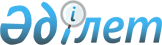 Қазақстан Республикасы Ауыл шаруашылығы министрінің кейбір бұйрықтарына өзгерістер енгізу туралы
					
			Күшін жойған
			
			
		
					Қазақстан Республикасы Премьер-Министрінің орынбасары – Қазақстан Республикасы Ауыл шаруашылығы министрінің 2017 жылғы 20 маусымдағы № 248 бұйрығы. Қазақстан Республикасының Әділет министрлігінде 2017 жылғы 31 шілдеде № 15402 болып тіркелді. Күші жойылды - Қазақстан Республикасы Ауыл шаруашылығы министрінің 2020 жылғы 25 мамырдағы № 181 бұйрығымен
      Ескерту. Күші жойылды – ҚР Ауыл шаруашылығы министрінің 25.05.2020 № 181 (алғашқы ресми жарияланған күнінен кейін күнтізбелік он күн өткен соң қолданысқа енгізіледі) бұйрығымен.
      БҰЙЫРАМЫН:
      1. Қазақстан Республикасы Ауыл шаруашылығы министрінің кейбір бұйрықтарына мынадай өзгерістер енгізілсін:
      1) "Тұқым шаруашылығын дамытуды субсидиялау қағидаларын бекіту туралы" Қазақстан Республикасы Ауыл шаруашылығы министрінің 2014 жылғы 12 желтоқсандағы № 4-2/664 бұйрығында (Нормативтік құқықтық актілерді мемлекеттік тіркеу тізілімінде № 10190 болып тіркелген, 2015 жылғы 1 сәуірде "Әділет" ақпараттық-құқықтық жүйесінде жарияланған):
      көрсетілген бұйрықпен бекітілген Тұқым шаруашылығын дамытуды субсидиялау қағидаларында:
      3-тармақта:
      1) тармақша алып тасталсын;
      3) тармақша мынадай редакцияда жазылсын:
      "3) элиттұқымшар бір уақытта бірегей тұқым өндіруші (бұдан әрі – оригинатор) болып табылған жағдайда, элиттұқымшардың егіске нақты пайдаланған өзі өндірген суперэлиталық тұқымдарына (мақта үшін – көбейту питомниктерін қоспағанда, бірегей тұқымдар) кеткен шығындарын ішінара өтеуге. Бұл ретте, элиттұқымшардың шығындарын ішінара өтеу элиталық тұқымдардың жоспарлы өндіру көлемін қамтамасыз ету үшін суперэлиталық тұқымдардың (мақта үшін – көбейту питомниктерін қоспағанда, бірегей тұқымдар) ғылыми негізделген қажеттілігін есепке ала отырып жүргізіледі;";
      5-тармақ алып тасталсын:
      6 және 7-тармақтар мынадай редакцияда жазылсын:
      "6. Осы Қағидалардың 3-тармағы 2) тармақшасында көрсетілген субсидиялар элиттұқымшар ауданның немесе облыстық маңызы бар қаланың ауыл шаруашылығы бөліміне (бұдан әрі – бөлім) немесе "Азаматтарға арналған үкімет" мемлекеттік корпорациясы" коммерциялық емес акционерлік қоғамына (бұдан әрі – Мемлекеттік корпорация) осы Қағидаларға 2-қосымшаға сәйкес нысан бойынша сатып алынған бірегей тұқымдарға субсидиялар алуға арналған өтінім берген жағдайда төленеді.
      7. Осы Қағидалардың 3-тармағы 3) тармақшасында көрсетілген субсидиялар элиттұқымшар бөлімге немесе Мемлекеттік корпорацияға осы Қағидаларға 2-қосымшаға сәйкес нысан бойынша егіске пайдаланылған өзі өндірген суперэлиталық тұқымдарға (мақта үшін – көбейту питомниктерін қоспағанда, бірегей тұқымдар) субсидиялар алуға арналған өтінім берген жағдайда төленеді."; 
      15, 16, 17 және 18-тармақтар мынадай редакцияда жазылсын:
      "15. Осы Қағидалардың 3-тармағы 2), 3), 4), 5) және 8) тармақшаларында көрсетілген субсидиялар облыстың жергілікті атқарушы органы белгілеген квоталар шегінде төленеді.
      Бұл ретте квоталар облыс бойынша көзделіп отырған егіс алаңдарының құрылымына, сорт жаңарту мен сорт алмастырудың ғылыми негізделген нормаларына сүйене отырып белгіленеді.
      16. Субсидияларды төлеу сорттың немесе буданның Қазақстан Республикасы Ауыл шаруашылығы министрінің 2009 жылғы 30 шілдедегі № 434 бұйрығымен (Нормативтік құқықтық актілерді мемлекеттік тіркеу тізілімінде № 5759 болып тіркелген) бекітілген Қазақстан Республикасында пайдалануға ұсынылатын Селекциялық жетiстiктердiң мемлекеттiк тiзiлiмiне (бұдан әрі – Мемлекеттік тізілім) енгізілгендігіне (енгізілмегендігіне) байланысты жүзеге асырылады. Бұл ретте, субсидиялар осы Қағидаларға 11-қосымшада көрсетілген тұқымдардың және жеміс-жидек дақылдары мен жүзімнің элиталық көшеттеріне арналған субсидиялар нормативтерінен (бұдан әрі – субсидиялар нормативі) аспауы тиіс.
      Субсидиялар нормативі:
      1) Мемлекеттiк тiзiлiмге енгізілген сорттарға (ұсынылған облысты ескере отырып) – тұқымдардың және элиталық көшеттердің толық құнының 70%-ы;
      2) Мемлекеттiк тiзiлiмге енгізілмеген сорттарға, сондай-ақ тиісті облысқа ұсынылмаған сорттарға – тұқымдардың және элиталық көшеттердің толық құнының 30%-ы есебінен белгіленген.
      Тұқымдардың және элиталық көшеттердің құны есептелген субсидиялар нормативі есептелген құннан төмен болған жағдайда, субсидияларды есептеу нақты құн бойынша осы тармақтың үшінші және төртінші абзацтарында көрсетілген субсидиялар көлемдерін есепке ала отырып жүргізіледі.
      Тұқымдардың және элиталық көшеттердің құны субсидиялар нормативі есептелген құннан жоғары болған жағдайда, субсидия субсидиялар нормативіне тең болады.
      Осы Қағидалардың 3-тармағы 6) тармақшасында көрсетілген субсидиялар дақылдың егіс алаңының 10 %-ына дейінгі алаң үшін сатып алынған тұқым көлеміне төленеді.
      Осы Қағидалардың 3-тармағы 2), 3), 4), 5), 7) және 8) тармақшаларында көрсетілген субсидиялардың қажетті көлемде төленуі қамтамасыз етілген және тиісті қаржы жылында жергілікті бюджеттен қосымша қаражат бөлінген жағдайда, осы Осы Қағидалардың 3-тармағы 6) тармақшасында көрсетілген субсидиялар дақылдың егіс алаңының 10 %-ынан асқан алаңға төленеді.
      17. Бөлім аудан (облыстық маңызы бар қала) әкімдігінің интернет-ресурсында және жергілікті бұқаралық ақпарат құралдарында субсидиялар алуға құжаттар қабылдау мерзімдерін көрсете отырып, субсидиялау бағдарламасына қатысу үшін өтінімдер қабылдаудың басталғаны туралы хабарландыру жариялауды қамтамасыз етеді.
      Бұл ретте өсіру нысанына (күздік, жаздық) және бақтар (жүзімдіктер) отырғызу мерзіміне қарай субсидиялар алуға арналған өтінімдердің кезең-кезеңмен берілуі ескеріледі.
      18. Бөлім өтініш беруші (оригинатор, элиттұқымшар немесе тұқымшар, ауылшартауарөндіруші) немесе Мемлекеттік корпорация субсидия алуға тиісті өтінім ұсынған сәттен бастап үш жұсым күні ішінде оларды осы Қағидалардың 6, 7, 8, 9, 10, 11, 12 және 13-тармақтарында көрсетілген талаптарға сәйкестігі және олардың толық толтырылуы тұрғысынан тексереді
      Элиттұқымшарға немесе тұқымшарға субсидиялар алуға құқық берілген жағдайда, бөлім осы Қағидаларға 12-қосымшаға сәйкес нысан бойынша тиесілі субсидияларды төлеу туралы өтінімдер берілген элиттұқымшарлар және тұқымшарлар тізілімін жасайды және оны облыстың ауыл шаруашылығы басқармасына (бұдан әрі – облыс басқармасы) жолдайды.";
      көрсетілген Қағидаларға 1-қосымша алып тасталсын;
      көрсетілген Қағидаларға 2, 3, 4, 5, 6, 8, 13 және 17-қосымшалар осы бұйрыққа 1, 2, 3, 4, 5, 6, 7 және 8-қосымшаларға сәйкес жаңа редакцияда жазылсын;
      2) "Тұқым шаруашылығын дамытуды субсидиялау" мемлекеттік көрсетілетін қызмет стандартын бекіту туралы" Қазақстан Республикасы Ауыл шаруашылығы министрінің 2015 жылғы 6 мамырдағы № 4-2/419 бұйрығында (Нормативтік құқықтық актілерді мемлекеттік тіркеу тізілімінде № 11455 болып тіркелген, 2015 жылғы 23 шілдеде "Әділет" ақпараттық-құқықтық жүйесінде жарияланған):
      көрсетілген бұйрықпен бекітілген "Тұқым шаруашылығын дамытуды субсидиялау" мемлекеттік көрсетілетін қызмет стандартында:
      9-тармақта:
      1) тармақша алып тасталсын;
      3) тармақша мынадай редакцияда жазылсын:
      "3) элиталық тұқым өсіру шаруашылығы (бұдан әрі – элиттұқымшар) бір уақытта бірегей тұқым өндіруші (бұдан әрі – оригинатор) болып табылған жағдайда, нақты егіске пайдаланылған өзі өндірген суперэлиталық тұқымдарға (мақта үшін – көбейту питомниктерін қоспағанда, бірегей тұқымдар) субсидиялар алу үшін осы мемлекеттік көрсетілетін қызмет стандартына 5-қосымшаға сәйкес нысан бойынша егіске пайдаланылған өзі өндірген суперэлиталық тұқымдарға (мақта үшін – көбейту питомниктерін қоспағанда, бірегей тұқымдар) субсидиялар алуға арналған өтінімді;";
      көрсетілген мемлекеттік көрсетілетін қызмет стандартына 3-қосымша алып тасталсын;
      көрсетілген мемлекеттік көрсетілетін қызмет стандартына 4, 5, 6, 7, 8 және 10-қосымшалар осы бұйрыққа 9, 10, 11, 12, 13 және 14-қосымшаларға сәйкес жаңа редакцияда жазылсын;
      2. Қазақстан Республикасы Ауыл шаруашылығы министрлігінің Егіншілік департаменті заңнамада белгіленген тәртіппен:
      1) осы бұйрықтың Қазақстан Республикасы Әділет министрлігінде мемлекеттік тіркелуін;
      2) осы бұйрық мемлекеттік тіркелген күннен бастап күнтізбелік он күн ішінде оның қазақ және орыс тілдеріндегі қағаз және электрондық түрдегі көшірмесінің ресми жариялау және Қазақстан Республикасы нормативтік құқықтық актілерінің эталондық бақылау банкіне қосу үшін "Республикалық құқықтық ақпарат орталығы" шаруашылық жүргізу құқығындағы республикалық мемлекеттік кәсіпорнына жіберілуін;
      3) осы бұйрық мемлекеттік тіркелгеннен кейін күнтізбелік он күн ішінде оның көшірмесінің мерзімді баспа басылымдарына ресми жариялауға жіберілуін;
      4) осы бұйрықтың Қазақстан Республикасы Ауыл шаруашылығы министрлігінің интернет-ресурсында орналастырылуын қамтамасыз етсін.
      3. Осы бұйрық алғашқы ресми жарияланған күнінен кейін қолданысқа енгізіледі. 
      "КЕЛІСІЛДІ"
      Қазақстан Республикасының
      Ақпарат және коммуникациялар министрі
      _______________ Д. Абаев
      2017 жылғы 12 маусым
      "КЕЛІСІЛДІ"
      Қазақстан Республикасының
      Қаржы министрі
      ______________ Б. Сұлтанов
      2017 жылғы 13 маусым
      "КЕЛІСІЛДІ"
      Қазақстан Республикасының
      Ұлттық экономика министрі
      ______________ Т. Сүлейменов
      2017 жылғы 29 маусым 
      ___________________ ауданының
      (облыстық маңызы бар қаланың) 
      ауыл шаруашылығы бөлімі Сатып алынған бірегей тұқымдарға субсидиялар алуға арналған өтінім 
      _________________________________________________________________________ атынан
                          (элиталық тұқым өсіру шаруашылығының атауы)
      ________________________________________________________________________ негізінде
                                    (құрылтай құжаты)
      әрекет ететін басшысы (не сенімхат бойынша оның өкілі) ______________________________
      ________________________________________________________________________________
            (тегі, аты, әкесінің аты (жеке басын куәландыратын құжатта бар болса), лауазымы)
      ______________________________________ тонна мөлшеріндегі егіс жұмыстарын жүргізуге
      пайдаланылған___________________________________________________________________
                             (ауыл шаруашылығы дақылы, сорты (будан))
      ____________________________________ бірегей тұқымдарын (бұдан әрі – тұқымдар) сатып
      алу жөніндегі шығындарды өтеуге субсидиялар төлеуді сұрайды.
      Ескертпе:
      * өтінім берушіден көрсетілген құжаттардың түпнұсқаларын және көшірмелерін талап етуге жол берілмейді;
      ** "Қазақстан Республикасының кейбір заңнамалық актілеріне заңды тұлғаларды мемлекеттік тіркеу және филиалдар мен өкілдіктерді есептік тіркеу мәселелері бойынша өзгерістер мен толықтырулар енгізу туралы" 2012 жылғы 24 желтоқсандағы Қазақстан Республикасының Заңы қолданысқа енгізілгенге дейін берілген заңды тұлғаны (филиалды, өкілдікті) мемлекеттік (есептік) тіркеу (қайта тіркеу) туралы куәлік заңды тұлға қызметін тоқтатқанға дейін қолданыста болады;
      *** аббревиатуралардың толық жазылуы:
      ЖСН – жеке сәйкестендiру нөмiрі;
      ЖСК – жеке сәйкестендiру коды;
      БСК – банктік сәйкестендiру коды;
      БСН – бизнес-сәйкестендiру нөмiрі;
      ҚҚС – қосылған құн салығы;
      Кбе – бенефициар коды;
      **** кестенің 10-жолында көрсетілген мәліметтер импортталатын мақта тұқымдарын қоспағанда, мақта тұқымдарын сатып алған кезде толтырылады. Тиесілі субсидиялар есептемесі*
      Ескертпе:
      *Есептеме Қазақстан Республикасы Ауыл шаруашылығы министрінің 2014 жылғы 12 желтоқсандағы № 4-2/664 бұйрығымен (Нормативтік құқықтық актілерді мемлекеттік тіркеу тізілімінде № 10190 болып тіркелген) бекітілген Тұқым шаруашылығын дамытуды субсидиялау қағидаларының 16-тармағына сәйкес жүргізіледі .
      Ұсынылған ақпараттың дұрыстығын растаймын және дұрыс емес мәліметтер ұсынғаным үшін Қазақстан Республикасының заңдарына сәйкес жауапкершілік туралы хабардармын.
      Ақпараттық жүйелерде қамтылған заңмен қорғалатын құпияны құрайтын мәліметтерді пайдалануға келісемін.
      Басшы (не сенімхат бойынша оның өкілі):
      ____________________ ___________________________________________________________
                (қолы)                  (тегі, аты, әкесінің аты (жеке басын куәландыратын 
                                                       құжатта бар болса))
      Мөр орны (бар болса)
      20__жылғы "___" ____________
      Өтінім 20__ жылғы "__" _____ қарауға қабылданды және № __ болып тіркелді.
      ____________________ ___________________________________________________________
               (қолы)             (өтінімді қабылдаған жауапты адамның тегі, аты, әкесінің аты
                                    (жеке басын куәландыратын құжатта бар болса))
      -------------------------------------------------------------------------------------------------------
                                    (кесу сызығы)
      Талон
      Өтінім №____________
      20__ жылғы "___" ________ _____сағат_____минутта қарауға қабылданды.
      ________________ _______________________________________________________________
              (қолы)               (өтінімді қабылдаған жауапты адамның тегі, аты, әкесінің аты
                                                (бар болған жағдайда))
      ____________________ ауданының
      (облыстық маңызы бар қаланың) 
      ауыл шаруашылығы бөлімі Егіске пайдаланылған өзі өндірген суперэлиталық (мақта үшін – көбейту питомниктерін қоспағанда, бірегей тұқымдар) тұқымдарға субсидиялар алуға арналған өтінім 
      _________________________________________________________________________ атынан
                         (элиталық тұқым өсіру шаруашылығының атауы)
      ________________________________________________________________________ негізінде
                                        (құрылтай құжаты)
      әрекет ететін басшысы (не сенімхат бойынша оның өкілі) ______________________________
      ________________________________________________________________________________
             (тегі, аты, әкесінің аты (жеке басын куәландыратын құжатта бар болса), лауазымы)
      _______________________ тонна мөлшерінде егіс жұмыстарын жүргізуге пайдаланылған өзі
      өндірген ________________________________________________________________________
                              (ауыл шаруашылығы дақылы, сорты (будан))
      _____________________________________ суперэлиталық тұқымдары (мақта үшін – көбейту
      питомниктерін қоспағанда, бірегей тұқымдар) (бұдан әрі – тұқымдар) үшін субсидиялар
      төлеуді сұрайды.
      Ескертпе:
      * өтінім берушіден көрсетілген құжаттардың түпнұсқаларын және көшірмелерін талап етуге жол берілмейді;
      ** "Қазақстан Республикасының кейбір заңнамалық актілеріне заңды тұлғаларды мемлекеттік тіркеу және филиалдар мен өкілдіктерді есептік тіркеу мәселелері бойынша өзгерістер мен толықтырулар енгізу туралы" 2012 жылғы 24 желтоқсандағы Қазақстан Республикасының Заңы қолданысқа енгізілгенге дейін берілген заңды тұлғаны (филиалды, өкілдікті) мемлекеттік (есептік) тіркеу (қайта тіркеу) туралы куәлік заңды тұлға қызметін тоқтатқанға дейін қолданыста болады;
      *** аббревиатуралардың толық жазылуы:
      ЖСН – жеке сәйкестендiру нөмiрі;
      ЖСК – жеке сәйкестендiру коды;
      БСК – банктік сәйкестендiру коды;
      БСН – бизнес-сәйкестендiру нөмiрі;
      ҚҚС – қосылған құн салығы;
      Кбе – бенефициар коды. Тиесілі субсидиялар есептемесі*
      Ескертпе:
      *Есептеме Қазақстан Республикасы Ауыл шаруашылығы министрінің 2014 жылғы 12 желтоқсандағы № 4-2/664 бұйрығымен (Нормативтік құқықтық актілерді мемлекеттік тіркеу тізілімінде № 10190 болып тіркелген) бекітілген Тұқым шаруашылығын дамытуды субсидиялау қағидаларының 16-тармағына сәйкес жүргізіледі .
      Ұсынылған ақпараттың дұрыстығын растаймын және дұрыс емес мәліметтер ұсынғаным үшін Қазақстан Республикасының заңдарына сәйкес жауапкершілік туралы хабардармын.
      Ақпараттық жүйелерде қамтылған заңмен қорғалатын құпияны құрайтын мәліметтерді пайдалануға келісемін.
      Басшы (не сенімхат бойынша оның өкілі):
      ____________________ ___________________________________________________________
               (қолы)                      (тегі, аты, әкесінің аты (жеке басын куәландыратын 
                                                   құжатта бар болса))
      Мөр орны (бар болса)
      20__жылғы "___" ____________
      Өтінім 20__ жылғы "__" _____ қарауға қабылданды және № __ болып тіркелді.
      ____________________ ___________________________________________________________
               (қолы)             (өтінімді қабылдаған жауапты адамның тегі, аты, әкесінің аты
                                    (жеке басын куәландыратын құжатта бар болса))
      -------------------------------------------------------------------------------------------------------
                                    (кесу сызығы)
      Талон
      Өтінім №____________
      20__ жылғы "___" ________ _____сағат_____минутта қарауға қабылданды.
      ____________________ ___________________________________________________________
              (қолы)             (өтінімді қабылдаған жауапты адамның тегі, аты, әкесінің аты
                                                (бар болған жағдайда))
      ___________________ ауданының
      (облыстық маңызы бар қаланың) 
      ауыл шаруашылығы бөлімі Сатып алынған элиталық тұқымдарға субсидиялар алуға арналған өтінім
      _________________________________________________________________________ атынан
      (тұқым өсіру шаруашылығының немесе ауыл шаруашылығы тауарын өндірушінің атауы)
      ________________________________________________________________________ негізінде
                                     (құрылтай құжаты)
      әрекет ететін басшысы (не сенімхат бойынша оның өкілі) ______________________________
      ________________________________________________________________________________
            (тегі, аты, әкесінің аты (жеке басын куәландыратын құжатта бар болса), лауазымы)
      ________________________________ тонна мөлшеріндегі егіс жұмыстарын жүргізуге
      пайдаланылған___________________________________________________________________
                                     (ауыл шаруашылығы дақылы, сорты)
      ________________________________________ элиталық тұқымдарын (бұдан әрі – тұқымдар)
      сатып алу жөніндегі шығындарды өтеуге субсидиялар төлеуді сұрайды.
      Ескертпе:
      * өтінім берушіден көрсетілген құжаттардың түпнұсқаларын және көшірмелерін талап етуге жол берілмейді;
      ** "Қазақстан Республикасының кейбір заңнамалық актілеріне заңды тұлғаларды мемлекеттік тіркеу және филиалдар мен өкілдіктерді есептік тіркеу мәселелері бойынша өзгерістер мен толықтырулар енгізу туралы" 2012 жылғы 24 желтоқсандағы Қазақстан Республикасының Заңы қолданысқа енгізілгенге дейін берілген заңды тұлғаны (филиалды, өкілдікті) мемлекеттік (есептік) тіркеу (қайта тіркеу) туралы куәлік заңды тұлға қызметін тоқтатқанға дейін қолданыста болады;
      *** аббревиатуралардың толық жазылуы:
      ЖСН – жеке сәйкестендiру нөмiрі;
      ЖСК – жеке сәйкестендiру коды;
      БСК – банктік сәйкестендiру коды;
      БСН – бизнес-сәйкестендiру нөмiрі;
      ҚҚС – қосылған құн салығы;
      Кбе – бенефициар коды;
      **** кестенің 9-жолында көрсетілген мәліметтер импортталатын мақта тұқымдарын қоспағанда, мақта тұқымдарын сатып алған кезде толтырылады. Тиесілі субсидиялар есептемесі*
      Ескертпе:
      *Есептеме Қазақстан Республикасы Ауыл шаруашылығы министрінің 2014 жылғы 12 желтоқсандағы № 4-2/664 бұйрығымен (Нормативтік құқықтық актілерді мемлекеттік тіркеу тізілімінде № 10190 болып тіркелген) бекітілген Тұқым шаруашылығын дамытуды субсидиялау қағидаларының 16-тармағына сәйкес жүргізіледі .
      Сатып алынған элиталық тұқымдарды одан әрi бірінші репродукцияға дейін пайдалануға міндеттенемін.*
      Ескертпе:
      *ауыл шаруашылығы тауарын өндірушілері үшін қолданылады.
      Ұсынылған ақпараттың дұрыстығын растаймын және дұрыс емес мәліметтер ұсынғаным үшін Қазақстан Республикасының заңдарына сәйкес жауапкершілік туралы хабардармын.
      Ақпараттық жүйелерде қамтылған заңмен қорғалатын құпияны құрайтын мәліметтерді пайдалануға келісемін.
      Басшы (не сенімхат бойынша оның өкілі):
      ____________________ ___________________________________________________________
               (қолы)                   (тегі, аты, әкесінің аты (жеке басын куәландыратын 
                                                       құжатта бар болса))
      Мөр орны (бар болса)
      20__жылғы "___" ____________
      Өтінім 20__ жылғы "__" _____ қарауға қабылданды және № __ болып тіркелді.
      ____________________ ___________________________________________________________
              (қолы)             (өтінімді қабылдаған жауапты адамның тегі, аты, әкесінің аты
                                    (жеке басын куәландыратын құжатта бар болса))
      -------------------------------------------------------------------------------------------------------
                                    (кесу сызығы)
      Талон
      Өтінім №____________
      20__ жылғы "___" ________ _____сағат_____минутта қарауға қабылданды.
      ____________________ ___________________________________________________________
                (қолы)             (өтінімді қабылдаған жауапты адамның тегі, аты, әкесінің аты
                                                (бар болған жағдайда))
      ____________________ ауданының
      (облыстық маңызы бар қаланың) 
      ауыл шаруашылығы бөлімі Егіске пайдаланылған өзі өндірген элиталық тұқымдарға субсидиялар алуға арналған өтінім
      _________________________________________________________________________ атынан
                         (тұқым өсіру шаруашылығының атауы)
      ________________________________________________________________________ негізінде
                                     (құрылтай құжаты)
      әрекет ететін басшысы (не сенімхат бойынша оның өкілі) ______________________________
      ________________________________________________________________________________
            (тегі, аты, әкесінің аты (жеке басын куәландыратын құжатта бар болса), лауазымы)
      _______________ тонна мөлшерінде егіс жұмыстарын жүргізуге пайдаланылған өзі өндірген
      ________________________________________________________________________________
                         (ауыл шаруашылығы дақылы, сорты, репродукциясы)
      ____________________________________ элиталық тұқымдары (бұдан әрі – тұқымдар) үшін
      субсидиялар төлеуді сұрайды.
      Ескертпе:
      * өтінім берушіден көрсетілген құжаттардың түпнұсқаларын және көшірмелерін талап етуге жол берілмейді;
      ** "Қазақстан Республикасының кейбір заңнамалық актілеріне заңды тұлғаларды мемлекеттік тіркеу және филиалдар мен өкілдіктерді есептік тіркеу мәселелері бойынша өзгерістер мен толықтырулар енгізу туралы" 2012 жылғы 24 желтоқсандағы Қазақстан Республикасының Заңы қолданысқа енгізілгенге дейін берілген заңды тұлғаны (филиалды, өкілдікті) мемлекеттік (есептік) тіркеу (қайта тіркеу) туралы куәлік заңды тұлға қызметін тоқтатқанға дейін қолданыста болады;
      *** аббревиатуралардың толық жазылуы:
      ЖСН – жеке сәйкестендiру нөмiрі;
      ЖСК – жеке сәйкестендiру коды;
      БСК – банктік сәйкестендiру коды;
      БСН – бизнес-сәйкестендiру нөмiрі;
      ҚҚС – қосылған құн салығы;
      Кбе – бенефициар коды. Тиесілі субсидиялар есептемесі*
      Ескертпе:
      *Есептеме Қазақстан Республикасы Ауыл шаруашылығы министрінің 2014 жылғы 12 желтоқсандағы № 4-2/664 бұйрығымен (Нормативтік құқықтық актілерді мемлекеттік тіркеу тізілімінде № 10190 болып тіркелген) бекітілген Тұқым шаруашылығын дамытуды субсидиялау қағидаларының 16-тармағына сәйкес жүргізіледі .
      Ұсынылған ақпараттың дұрыстығын растаймын және дұрыс емес мәліметтер ұсынғаным үшін Қазақстан Республикасының заңдарына сәйкес жауапкершілік туралы хабардармын.
      Ақпараттық жүйелерде қамтылған заңмен қорғалатын құпияны құрайтын мәліметтерді пайдалануға келісемін.
      Басшы (не сенімхат бойынша оның өкілі):
      ____________________ ___________________________________________________________
               (қолы)                   (тегі, аты, әкесінің аты (жеке басын куәландыратын 
                                                      құжатта бар болса))
      Мөр орны (бар болса)
      20__жылғы "___" ____________
      Өтінім 20__ жылғы "__" _____ қарауға қабылданды және № __ болып тіркелді.
      ____________________ ___________________________________________________________
                 (қолы)             (өтінімді қабылдаған жауапты адамның тегі, аты, әкесінің аты
                                    (жеке басын куәландыратын құжатта бар болса))
      -------------------------------------------------------------------------------------------------------
                                    (кесу сызығы)
      Талон
      Өтінім №____________
      20__ жылғы "___" ________ _____сағат_____минутта қарауға қабылданды.
      ____________________ ___________________________________________________________
               (қолы)             (өтінімді қабылдаған жауапты адамның тегі, аты, әкесінің аты
                                                 (бар болған жағдайда))
      ______________________ ауданның
      (облыстық маңызы бар қаланың)
      ауыл шаруашылығы бөлімі Сатып алынған бірінші репродукция тұқымдарына субсидиялар алуға арналған өтінім
      _________________________________________________________________________ атынан
                   (ауыл шаруашылығы тауарын өндірушінің атауы)
      ________________________________________________________________________ негізінде
                                     (құрылтай құжаты)
      әрекет ететін басшысы (не сенімхат бойынша оның өкілі) ______________________________
      ________________________________________________________________________________
            (тегі, аты, әкесінің аты (жеке басын куәландыратын құжатта бар болса), лауазымы)
      __________________________ тонна мөлшерінде егіс жұмыстарын жүргізуге пайдаланылған
      ________________________________________________________________________________
                               (ауыл шаруашылығы дақылы, сорты)
      ______________________________ бірінші репродукция тұқымдарын (бұдан әрі – тұқымдар)
      сатып алуға жұмсалған шығындарды өтеуге субсидиялар төлеуді сұрайды.
      Ескертпе:
      * өтінім берушіден көрсетілген құжаттардың түпнұсқаларын және көшірмелерін талап етуге жол берілмейді;
      ** "Қазақстан Республикасының кейбір заңнамалық актілеріне заңды тұлғаларды мемлекеттік тіркеу және филиалдар мен өкілдіктерді есептік тіркеу мәселелері бойынша өзгерістер мен толықтырулар енгізу туралы" 2012 жылғы 24 желтоқсандағы Қазақстан Республикасының Заңы қолданысқа енгізілгенге дейін берілген заңды тұлғаны (филиалды, өкілдікті) мемлекеттік (есептік) тіркеу (қайта тіркеу) туралы куәлік заңды тұлға қызметін тоқтатқанға дейін қолданыста болады;
      *** аббревиатуралардың толық жазылуы:
      ЖСН – жеке сәйкестендiру нөмiрі;
      ЖСК – жеке сәйкестендiру коды;
      БСК – банктік сәйкестендiру коды;
      БСН – бизнес-сәйкестендiру нөмiрі;
      ҚҚС – қосылған құн салығы;
      Кбе – бенефициар коды;
      ****кестенің 8-жолында көрсетілген мәліметтер импортталатын мақта тұқымдарын қоспағанда, мақта тұқымдарын сатып алған кезде толтыралады. Тиесілі субсидиялар есептемесі*
      Ескертпе:
      *Есептеме Қазақстан Республикасы Ауыл шаруашылығы министрінің 2014 жылғы 12 желтоқсандағы № 4-2/664 бұйрығымен (Нормативтік құқықтық актілерді мемлекеттік тіркеу тізілімінде № 10190 болып тіркелген) бекітілген Тұқым шаруашылығын дамытуды субсидиялау қағидаларының 16-тармағына сәйкес жүргізіледі .
      Ұсынылған ақпараттың дұрыстығын растаймын және дұрыс емес мәліметтер ұсынғаным үшін Қазақстан Республикасының заңдарына сәйкес жауапкершілік туралы хабардармын.
      Ақпараттық жүйелерде қамтылған заңмен қорғалатын құпияны құрайтын мәліметтерді пайдалануға келісемін.
      Басшы (не сенімхат бойынша оның өкілі):
      _________ ______________________________________________________________________
         (қолы)       (тегі, аты, әкесінің аты (жеке басын куәландыратын құжатта бар болса))
      Мөр орны (бар болса)
      20__ жылғы "___" ____________ 
      Өтінім 20__ жылғы "__" _____ қарауға қабылданды және № __ болып тіркелді.
      _________ ______________________________________________________________________
         (қолы)             (өтінімді қабылдаған жауапты адамның тегі, аты, әкесінің аты
                              (жеке басын куәландыратын құжатта бар болса)
      -----------------------------------------------------------------------------------------------------
                                    (кесу сызығы)
      Талон
      Өтінім №___________________
      20__жылғы "__" ______ ______сағат ____ минутта қарауға қабылданды.
      _________ ______________________________________________________________________
         (қолы)             (өтінімді қабылдаған жауапты адамның тегі, аты, әкесінің аты
                                          (бар болған жағдайда)
      ____________________ ауданның
      (облыстық маңызы бар қаланың)
      ауыл шаруашылығы бөлімі Сатып алынған жеміс-жидек дақылдары мен жүзімнің элиталық көшеттеріне субсидиялар алуға арналған өтінім
      _________________________________________________________________________ атынан
                  (ауыл шаруашылығы тауарын өндірушінің атауы)
      ________________________________________________________________________ негізінде
                                     (құрылтай құжаты)
      әрекет ететін басшысы (не сенімхат бойынша оның өкілі) ______________________________
      ________________________________________________________________________________
            (тегі, аты, әкесінің аты (жеке басын куәландыратын құжатта бар болса), лауазымы)
      бақ (жүзімдік) отырғызуға пайдаланылған ___________________________дана мөлшеріндегі
      ________________________________________________________________________________
                              (ауыл шаруашылығы дақылы, сорты)
      жеміс-жидек дақылдары мен жүзімнің элиталық көшеттерін (бұдан әрі – элиталық көшеттер)
      сатып алуға жұмсалған шығындарды өтеуге субсидиялар төлеуді сұрайды.
      Ескертпе:
      * өтінім берушіден көрсетілген құжаттардың түпнұсқаларын және көшірмелерін талап етуге жол берілмейді;
      ** "Қазақстан Республикасының кейбір заңнамалық актілеріне заңды тұлғаларды мемлекеттік тіркеу және филиалдар мен өкілдіктерді есептік тіркеу мәселелері бойынша өзгерістер мен толықтырулар енгізу туралы" 2012 жылғы 24 желтоқсандағы Қазақстан Республикасының Заңы қолданысқа енгізілгенге дейін берілген заңды тұлғаны (филиалды, өкілдікті) мемлекеттік (есептік) тіркеу (қайта тіркеу) туралы куәлік заңды тұлға қызметін тоқтатқанға дейін қолданыста болады;
      *** аббревиатуралардың толық жазылуы:
      ЖСН – жеке сәйкестендiру нөмiрі;
      ЖСК – жеке сәйкестендiру коды;
      БСК – банктік сәйкестендiру коды;
      БСН – бизнес-сәйкестендiру нөмiрі;
      ҚҚС – қосылған құн салығы;
      Кбе – бенефициар коды. Тиесілі субсидиялар есептемесі*
      *Есептеме Қазақстан Республикасы Ауыл шаруашылығы министрінің 2014 жылғы 12 желтоқсандағы № 4-2/664 бұйрығымен (Нормативтік құқықтық актілерді мемлекеттік тіркеу тізілімінде № 10190 болып тіркелген) бекітілген Тұқым шаруашылығын дамытуды субсидиялау қағидаларының 16-тармағына сәйкес жүргізіледі .
      Ұсынылған ақпараттың дұрыстығын растаймын және дұрыс емес мәліметтер ұсынғаным үшін Қазақстан Республикасының заңдарына сәйкес жауапкершілік туралы хабардармын.
      Ақпараттық жүйелерде қамтылған заңмен қорғалатын құпияны құрайтын мәліметтерді пайдалануға келісемін.
      Басшы (не сенімхат бойынша оның өкілі):
      ____________________ ___________________________________________________________
             (қолы)                   (тегі, аты, әкесінің аты (жеке басын куәландыратын 
                                                      құжатта бар болса))
      Мөр орны (бар болса)
      20__жылғы "___" ____________
      Өтінім 20__ жылғы "__" _____ қарауға қабылданды және № __ болып тіркелді.
      ____________________ ___________________________________________________________
                (қолы)             (өтінімді қабылдаған жауапты адамның тегі, аты, әкесінің аты
                                    (жеке басын куәландыратын құжатта бар болса))
      -------------------------------------------------------------------------------------------------------
                                    (кесу сызығы)
      Талон
      Өтінім №____________
      20__ жылғы "___" ________ _____сағат_____минутта қарауға қабылданды.
      ____________________ ___________________________________________________________
               (қолы)             (өтінімді қабылдаған жауапты адамның тегі, аты, әкесінің аты
                                                (бар болған жағдайда)) ________________ ауданы бойынша
тиесілі субсидиялар төлеу туралы мақұлданған өтінімдердің тізімі
      Ескертпе:
      * аббревиатуралардың толық жазылуы:
      ЖСН- жеке сәйкестендiру нөмiрі;
      БСН- бизнес-сәйкестендiру нөмiрі;
      ** бірінші репродукция тұқымы үшін дақылдың егістік алаңының 10%-ға дейінгі алаңы көрсетіледі;
      *** бірінші репродукция тұқымы үшін дақылдың егістік алаңының 10%-ға дейінгі сатып алынған тұқым көлемі көрсетіледі.
      ______________ ауданының 
      ауыл шаруашылығы бөлімінің басшысы_____________________________________________
                   (қолы, тегі, аты, әкесінің аты (жеке басын куәландыратын құжатта бар болса))
      "Бекітемін" 
      __________________________ облысының
      ауыл шаруашылығы басқармасының басшысы
      __________________________________
      (тегі, аты, әкесінің аты (жеке басын
      куәландыратын құжатта бар болса, қолы, мөр))
      20__жылғы "___" ___________ __________________облысы бойынша тұқым шаруашылығын дамытуға
берілген субсидиялар туралы жиынтық ақпарат
      1-кесте
      Ескертпе:
      * бірінші репродукция үшін дақылдың егістік алаңының 10%-ға дейінгі алаңы көрсетіледі.
      2-кесте
      2-кестенің жалғасы
      Ескертпе:
      * аббревиатуралардың толық жазылуы:
      АҚ – акционерлік қоғам;
      ЖШС – жауапкершілігі шектеулі серіктестік;
      ТК – тұтынушылық кооператив;
      ШҚ – шаруа қожалығы;
      ФШ – фермерлік шаруашылық;
      АТК – ауылдық тұтынушылық кооператив;
      АШӨК – ауыл шаруашылығы өндірістік кооперативі.
      _______________ облысының ауыл шаруашылығы
      басқармасы құрылымдық бөлімшесінің басшысы _____________________________________
                               (қолы, тегі, аты, әкесінің аты (жеке басын куәландыратын
                                                  құжатта бар болса, қолы))
      ___________________ ауданының
      (облыстық маңызы бар қаланың) 
      ауыл шаруашылығы бөлімі Сатып алынған бірегей тұқымдарға субсидиялар алуға арналған өтінім 
      _________________________________________________________________________ атынан
                        (элиталық тұқым өсіру шаруашылығының атауы)
      ________________________________________________________________________ негізінде
                                     (құрылтай құжаты)
      әрекет ететін басшысы (не сенімхат бойынша оның өкілі) ______________________________
      ________________________________________________________________________________
            (тегі, аты, әкесінің аты (жеке басын куәландыратын құжатта бар болса), лауазымы)
      ______________________________________ тонна мөлшеріндегі егіс жұмыстарын жүргізуге
      пайдаланылған___________________________________________________________________
                               (ауыл шаруашылығы дақылы, сорты (будан))
      ____________________________________ бірегей тұқымдарын (бұдан әрі – тұқымдар) сатып
      алу жөніндегі шығындарды өтеуге субсидиялар төлеуді сұрайды.
      Ескертпе:
      * өтінім берушіден көрсетілген құжаттардың түпнұсқаларын және көшірмелерін талап етуге жол берілмейді;
      ** "Қазақстан Республикасының кейбір заңнамалық актілеріне заңды тұлғаларды мемлекеттік тіркеу және филиалдар мен өкілдіктерді есептік тіркеу мәселелері бойынша өзгерістер мен толықтырулар енгізу туралы" 2012 жылғы 24 желтоқсандағы Қазақстан Республикасының Заңы қолданысқа енгізілгенге дейін берілген заңды тұлғаны (филиалды, өкілдікті) мемлекеттік (есептік) тіркеу (қайта тіркеу) туралы куәлік заңды тұлға қызметін тоқтатқанға дейін қолданыста болады;
      *** аббревиатуралардың толық жазылуы:
      ЖСН – жеке сәйкестендiру нөмiрі;
      ЖСК – жеке сәйкестендiру коды;
      БСК – банктік сәйкестендiру коды;
      БСН – бизнес-сәйкестендiру нөмiрі;
      ҚҚС – қосылған құн салығы;
      Кбе – бенефициар коды;
      ****кестенің 10-жолында көрсетілген мәліметтер импортталатын мақта тұқымдарын қоспағанда, мақта тұқымдарын сатып алған кезде толтырылады. Тиесілі субсидиялар есептемесі*
      Ескертпе:
      *Есептеме Қазақстан Республикасы Ауыл шаруашылығы министрінің 2014 жылғы 12 желтоқсандағы № 4-2/664 бұйрығымен (Нормативтік құқықтық актілерді мемлекеттік тіркеу тізілімінде № 10190 болып тіркелген) бекітілген Тұқым шаруашылығын дамытуды субсидиялау қағидаларының 16-тармағына сәйкес жүргізіледі .
      Ұсынылған ақпараттың дұрыстығын растаймын және дұрыс емес мәліметтер ұсынғаным үшін Қазақстан Республикасының заңдарына сәйкес жауапкершілік туралы хабардармын.
      Ақпараттық жүйелерде қамтылған заңмен қорғалатын құпияны құрайтын мәліметтерді пайдалануға келісемін.
      Басшы (не сенімхат бойынша оның өкілі):
      ____________________ ___________________________________________________________
               (қолы)                   (тегі, аты, әкесінің аты (жеке басын куәландыратын 
                                                 құжатта бар болса))
      Мөр орны (бар болса)
      20__жылғы "___" ____________
      Өтінім 20__ жылғы "__" _____ қарауға қабылданды және № __ болып тіркелді.
      ____________________ ___________________________________________________________
             (қолы)             (өтінімді қабылдаған жауапты адамның тегі, аты, әкесінің аты
                                    (жеке басын куәландыратын құжатта бар болса))
      -------------------------------------------------------------------------------------------------------
                                    (кесу сызығы)
      Талон
      Өтінім №____________
      20__ жылғы "___" ________ _____сағат_____минутта қарауға қабылданды.
      ____________________ ___________________________________________________________
             (қолы)             (өтінімді қабылдаған жауапты адамның тегі, аты, әкесінің аты
                                                (бар болған жағдайда))
      ____________________ ауданының
      (облыстық маңызы бар қаланың) 
      ауыл шаруашылығы бөлімі Егіске пайдаланылған өзі өндірген суперэлиталық (мақта үшін – көбейту питомниктерін қоспағанда, бірегей тұқымдар) тұқымдарға субсидиялар алуға арналған өтінім 
      _________________________________________________________________________ атынан
                         (элиталық тұқым өсіру шаруашылығының атауы)
      ________________________________________________________________________ негізінде
                                     (құрылтай құжаты)
      әрекет ететін басшысы (не сенімхат бойынша оның өкілі) _______________________________
      ________________________________________________________________________________
            (тегі, аты, әкесінің аты (жеке басын куәландыратын құжатта бар болса), лауазымы)
      ________________ тонна мөлшерінде егіс жұмыстарын жүргізуге пайдаланылған өзі өндірген
      ________________________________________________________________________________
                               (ауыл шаруашылығы дақылы, сорты (будан))
      ____________________________ суперэлиталық тұқымдары (мақта үшін – көбейту
      питомниктерін қоспағанда, бірегей тұқымдар) (бұдан әрі – тұқымдар) үшін субсидиялар
      төлеуді сұрайды.
      Ескертпе:
      * өтінім берушіден көрсетілген құжаттардың түпнұсқаларын және көшірмелерін талап етуге жол берілмейді;
      ** "Қазақстан Республикасының кейбір заңнамалық актілеріне заңды тұлғаларды мемлекеттік тіркеу және филиалдар мен өкілдіктерді есептік тіркеу мәселелері бойынша өзгерістер мен толықтырулар енгізу туралы" 2012 жылғы 24 желтоқсандағы Қазақстан Республикасының Заңы қолданысқа енгізілгенге дейін берілген заңды тұлғаны (филиалды, өкілдікті) мемлекеттік (есептік) тіркеу (қайта тіркеу) туралы куәлік заңды тұлға қызметін тоқтатқанға дейін қолданыста болады;
      *** аббревиатуралардың толық жазылуы:
      ЖСН – жеке сәйкестендiру нөмiрі;
      ЖСК – жеке сәйкестендiру коды;
      БСК – банктік сәйкестендiру коды;
      БСН – бизнес-сәйкестендiру нөмiрі;
      ҚҚС – қосылған құн салығы;
      Кбе – бенефициар коды. Тиесілі субсидиялар есептемесі*
      Ескертпе:
      *Есептеме Қазақстан Республикасы Ауыл шаруашылығы министрінің 2014 жылғы 12 желтоқсандағы № 4-2/664 бұйрығымен (Нормативтік құқықтық актілерді мемлекеттік тіркеу тізілімінде № 10190 болып тіркелген) бекітілген Тұқым шаруашылығын дамытуды субсидиялау қағидаларының 16-тармағына сәйкес жүргізіледі .
      Ұсынылған ақпараттың дұрыстығын растаймын және дұрыс емес мәліметтер ұсынғаным үшін Қазақстан Республикасының заңдарына сәйкес жауапкершілік туралы хабардармын.
      Ақпараттық жүйелерде қамтылған заңмен қорғалатын құпияны құрайтын мәліметтерді пайдалануға келісемін.
      Басшы (не сенімхат бойынша оның өкілі):
      ____________________ ___________________________________________________________
             (қолы)                   (тегі, аты, әкесінің аты (жеке басын куәландыратын 
                                                 құжатта бар болса))
      Мөр орны (бар болса)
      20__жылғы "___" ____________
      Өтінім 20__ жылғы "__" _____ қарауға қабылданды және № __ болып тіркелді.
      ____________________ ___________________________________________________________
             (қолы)             (өтінімді қабылдаған жауапты адамның тегі, аты, әкесінің аты
                                    (жеке басын куәландыратын құжатта бар болса))
      -------------------------------------------------------------------------------------------------------
                                    (кесу сызығы)
      Талон
      Өтінім №____________
      20__ жылғы "___" ________ _____сағат_____минутта қарауға қабылданды.
      ____________________ ___________________________________________________________
             (қолы)             (өтінімді қабылдаған жауапты адамның тегі, аты, әкесінің аты
                                                (бар болған жағдайда))
      ___________________ ауданының
      (облыстық маңызы бар қаланың) 
      ауыл шаруашылығы бөлімі Сатып алынған элиталық тұқымдарға субсидиялар алуға арналған өтінім
      _________________________________________________________________________ атынан
       (тұқым өсіру шаруашылығының немесе ауыл шаруашылығы тауарын өндірушінің атауы)
      ________________________________________________________________________ негізінде
                                     (құрылтай құжаты)
      әрекет ететін басшысы (не сенімхат бойынша оның өкілі) _______________________________
      ________________________________________________________________________________
            (тегі, аты, әкесінің аты (жеке басын куәландыратын құжатта бар болса), лауазымы)
      ______________________________________ тонна мөлшеріндегі егіс жұмыстарын жүргізуге
      пайдаланылған___________________________________________________________________
                                     (ауыл шаруашылығы дақылы, сорты)
      ____________________________________ элиталық тұқымдарын (бұдан әрі – тұқымдар)
      сатып алу жөніндегі шығындарды өтеуге субсидиялар төлеуді сұрайды.
      Ескертпе:
      * өтінім берушіден көрсетілген құжаттардың түпнұсқаларын және көшірмелерін талап етуге жол берілмейді;
      ** "Қазақстан Республикасының кейбір заңнамалық актілеріне заңды тұлғаларды мемлекеттік тіркеу және филиалдар мен өкілдіктерді есептік тіркеу мәселелері бойынша өзгерістер мен толықтырулар енгізу туралы" 2012 жылғы 24 желтоқсандағы Қазақстан Республикасының Заңы қолданысқа енгізілгенге дейін берілген заңды тұлғаны (филиалды, өкілдікті) мемлекеттік (есептік) тіркеу (қайта тіркеу) туралы куәлік заңды тұлға қызметін тоқтатқанға дейін қолданыста болады;
      *** аббревиатуралардың толық жазылуы:
      ЖСН – жеке сәйкестендiру нөмiрі;
      ЖСК – жеке сәйкестендiру коды;
      БСК – банктік сәйкестендiру коды;
      БСН – бизнес-сәйкестендiру нөмiрі;
      ҚҚС – қосылған құн салығы;
      Кбе – бенефициар коды;
      **** кестенің 9-жолында көрсетілген мәліметтер импортталатын мақта тұқымдарын қоспағанда, мақта тұқымдарын сатып алған кезде толтырылады. Тиесілі субсидиялар есептемесі*
      Ескертпе:
      *Есептеме Қазақстан Республикасы Ауыл шаруашылығы министрінің 2014 жылғы 12 желтоқсандағы № 4-2/664 бұйрығымен (Нормативтік құқықтық актілерді мемлекеттік тіркеу тізілімінде № 10190 болып тіркелген) бекітілген Тұқым шаруашылығын дамытуды субсидиялау қағидаларының 16-тармағына сәйкес жүргізіледі .
      Сатып алынған элиталық тұқымдарды одан әрi бірінші репродукцияға дейін пайдалануға міндеттенемін.*
      Ескертпе:
      *ауыл шаруашылығы тауарын өндірушілері үшін қолданылады.
      Ұсынылған ақпараттың дұрыстығын растаймын және дұрыс емес мәліметтер ұсынғаным үшін Қазақстан Республикасының заңдарына сәйкес жауапкершілік туралы хабардармын.
      Ақпараттық жүйелерде қамтылған заңмен қорғалатын құпияны құрайтын мәліметтерді пайдалануға келісемін.
      Басшы (не сенімхат бойынша оның өкілі):
      ____________________ ___________________________________________________________
             (қолы)                   (тегі, аты, әкесінің аты (жеке басын куәландыратын 
                                                       құжатта бар болса))
      Мөр орны (бар болса)
      20__жылғы "___" ____________
      Өтінім 20__ жылғы "__" _____ қарауға қабылданды және № __ болып тіркелді.
      ____________________ ___________________________________________________________
             (қолы)             (өтінімді қабылдаған жауапты адамның тегі, аты, әкесінің аты
                                    (жеке басын куәландыратын құжатта бар болса))
      -------------------------------------------------------------------------------------------------------
                                    (кесу сызығы)
      Талон
      Өтінім №____________
      20__ жылғы "___" ________ _____сағат_____минутта қарауға қабылданды.
      ____________________ ___________________________________________________________
             (қолы)             (өтінімді қабылдаған жауапты адамның тегі, аты, әкесінің аты
                                                (бар болған жағдайда))
      ____________________ ауданының
      (облыстық маңызы бар қаланың)
      ауыл шаруашылығы бөлімі Егіске пайдаланылған өзі өндірген элиталық тұқымдарға субсидиялар алуға арналған өтінім 
      _________________________________________________________________________ атынан
                               (тұқым өсіру шаруашылығының атауы)
      ________________________________________________________________________ негізінде
                                     (құрылтай құжаты)
      әрекет ететін басшысы (не сенімхат бойынша оның өкілі) _______________________________
      ________________________________________________________________________________
            (тегі, аты, әкесінің аты (жеке басын куәландыратын құжатта бар болса), лауазымы)
      ________________ тонна мөлшерінде егіс жұмыстарын жүргізуге пайдаланылған өзі өндірген
      ________________________________________________________________________________
                         (ауыл шаруашылығы дақылы, сорты, репродукциясы)
      _____________________________________ элиталық тұқымдары (бұдан әрі – тұқымдар) үшін
      субсидиялар төлеуді сұрайды.
      Ескертпе:
      * өтінім берушіден көрсетілген құжаттардың түпнұсқаларын және көшірмелерін талап етуге жол берілмейді;
      ** "Қазақстан Республикасының кейбір заңнамалық актілеріне заңды тұлғаларды мемлекеттік тіркеу және филиалдар мен өкілдіктерді есептік тіркеу мәселелері бойынша өзгерістер мен толықтырулар енгізу туралы" 2012 жылғы 24 желтоқсандағы Қазақстан Республикасының Заңы қолданысқа енгізілгенге дейін берілген заңды тұлғаны (филиалды, өкілдікті) мемлекеттік (есептік) тіркеу (қайта тіркеу) туралы куәлік заңды тұлға қызметін тоқтатқанға дейін қолданыста болады;
      *** аббревиатуралардың толық жазылуы:
      ЖСН – жеке сәйкестендiру нөмiрі;
      ЖСК – жеке сәйкестендiру коды;
      БСК – банктік сәйкестендiру коды;
      БСН – бизнес-сәйкестендiру нөмiрі;
      ҚҚС – қосылған құн салығы;
      Кбе – бенефициар коды. Тиесілі субсидиялар есептемесі*
      Ескертпе:
      *Есептеме Қазақстан Республикасы Ауыл шаруашылығы министрінің 2014 жылғы 12 желтоқсандағы № 4-2/664 бұйрығымен (Нормативтік құқықтық актілерді мемлекеттік тіркеу тізілімінде № 10190 болып тіркелген) бекітілген Тұқым шаруашылығын дамытуды субсидиялау қағидаларының 16-тармағына сәйкес жүргізіледі .
      Ұсынылған ақпараттың дұрыстығын растаймын және дұрыс емес мәліметтер ұсынғаным үшін Қазақстан Республикасының заңдарына сәйкес жауапкершілік туралы хабардармын.
      Ақпараттық жүйелерде қамтылған заңмен қорғалатын құпияны құрайтын мәліметтерді пайдалануға келісемін.
      Басшы (не сенімхат бойынша оның өкілі):
      ____________________ ___________________________________________________________
             (қолы)                   (тегі, аты, әкесінің аты (жеке басын куәландыратын 
                                                       құжатта бар болса))
      Мөр орны (бар болса)
      20__жылғы "___" ____________
      Өтінім 20__ жылғы "__" _____ қарауға қабылданды және № __ болып тіркелді.
      ____________________ ___________________________________________________________
             (қолы)       (өтінімді қабылдаған жауапты адамның тегі, аты, әкесінің аты
                              (жеке басын куәландыратын құжатта бар болса))
      -------------------------------------------------------------------------------------------------------
                                    (кесу сызығы)
      Талон
      Өтінім №____________
      20__ жылғы "___" ________ _____сағат_____минутта қарауға қабылданды.
      ____________________ ___________________________________________________________
             (қолы)             (өтінімді қабылдаған жауапты адамның тегі, аты, әкесінің аты
                                                (бар болған жағдайда))
      ______________________ ауданның
      (облыстық маңызы бар қаланың)
      ауыл шаруашылығы бөлімі Сатып алынған бірінші репродукция тұқымдарына субсидиялар алуға арналған өтінім
      _________________________________________________________________________ атынан
                         (ауыл шаруашылығы тауарын өндірушінің атауы)
      ________________________________________________________________________ негізінде
                                     (құрылтай құжаты)
      әрекет ететін басшысы (не сенімхат бойынша оның өкілі) _______________________________
      ________________________________________________________________________________
            (тегі, аты, әкесінің аты (жеке басын куәландыратын құжатта бар болса), лауазымы)
      _________________________ тонна мөлшерінде егіс жұмыстарын жүргізуге пайдаланылған
      ________________________________________________________________________________
                               (ауыл шаруашылығы дақылы, сорты)
      ____________________________ бірінші репродукция тұқымдарын (бұдан әрі – тұқымдар)
      сатып алуға жұмсалған шығындарды өтеуге субсидиялар төлеуді сұрайды.
      Ескертпе:
      * өтінім берушіден көрсетілген құжаттардың түпнұсқаларын және көшірмелерін талап етуге жол берілмейді;
      ** "Қазақстан Республикасының кейбір заңнамалық актілеріне заңды тұлғаларды мемлекеттік тіркеу және филиалдар мен өкілдіктерді есептік тіркеу мәселелері бойынша өзгерістер мен толықтырулар енгізу туралы" 2012 жылғы 24 желтоқсандағы Қазақстан Республикасының Заңы қолданысқа енгізілгенге дейін берілген заңды тұлғаны (филиалды, өкілдікті) мемлекеттік (есептік) тіркеу (қайта тіркеу) туралы куәлік заңды тұлға қызметін тоқтатқанға дейін қолданыста болады;
      *** аббревиатуралардың толық жазылуы:
      ЖСН – жеке сәйкестендiру нөмiрі;
      ЖСК – жеке сәйкестендiру коды;
      БСК – банктік сәйкестендiру коды;
      БСН – бизнес-сәйкестендiру нөмiрі;
      ҚҚС – қосылған құн салығы;
      Кбе – бенефициар коды;
      ****кестенің 8-жолында көрсетілген мәліметтер импортталатын мақта тұқымдарын қоспағанда, мақта тұқымдарын сатып алған кезде толтыралады. Тиесілі субсидиялар есептемесі*
      Ескертпе:
      *Есептеме Қазақстан Республикасы Ауыл шаруашылығы министрінің 2014 жылғы 12 желтоқсандағы № 4-2/664 бұйрығымен (Нормативтік құқықтық актілерді мемлекеттік тіркеу тізілімінде № 10190 болып тіркелген) бекітілген Тұқым шаруашылығын дамытуды субсидиялау қағидаларының 16-тармағына сәйкес жүргізіледі .
      Ұсынылған ақпараттың дұрыстығын растаймын және дұрыс емес мәліметтер ұсынғаным үшін Қазақстан Республикасының заңдарына сәйкес жауапкершілік туралы хабардармын.
      Ақпараттық жүйелерде қамтылған заңмен қорғалатын құпияны құрайтын мәліметтерді пайдалануға келісемін.
      Басшы (не сенімхат бойынша оның өкілі):
      _________ ______________________________________________________________________
         (қолы)         (тегі, аты, әкесінің аты (жеке басын куәландыратын құжатта бар болса))
      Мөр орны (бар болса)
      20__ жылғы "___" ____________ 
      Өтінім 20__ жылғы "__" _____ қарауға қабылданды және № __ болып тіркелді.
      _________ ______________________________________________________________________
        (қолы)             (өтінімді қабылдаған жауапты адамның тегі, аты, әкесінің аты
                              (жеке басын куәландыратын құжатта бар болса)
      -----------------------------------------------------------------------------------------------------
                                    (кесу сызығы)
      Талон
      Өтінім №___________________
      20__жылғы "__" ______ ______сағат ____ минутта қарауға қабылданды.
      _________ ______________________________________________________________________
        (қолы)             (өтінімді қабылдаған жауапты адамның тегі, аты, әкесінің аты
                                          (бар болған жағдайда)
      ____________________ ауданның
      (облыстық маңызы бар қаланың)
      ауыл шаруашылығы бөлімі Сатып алынған жеміс-жидек дақылдары мен жүзімнің элиталық көшеттеріне субсидиялар алуға арналған өтінім
      _________________________________________________________________________ атынан
                        (ауыл шаруашылығы тауарын өндірушінің атауы)
      ________________________________________________________________________ негізінде
                                     (құрылтай құжаты)
      әрекет ететін басшысы (не сенімхат бойынша оның өкілі) _______________________________
      ________________________________________________________________________________
            (тегі, аты, әкесінің аты (жеке басын куәландыратын құжатта бар болса), лауазымы)
      бақ (жүзімдік) отырғызуға пайдаланылған ____________________________дана мөлшеріндегі
      ________________________________________________________________________________
                               (ауыл шаруашылығы дақылы, сорты)
      жеміс-жидек дақылдары мен жүзімнің элиталық көшеттерін (бұдан әрі – элиталық көшеттер)
      сатып алуға жұмсалған шығындарды өтеуге субсидиялар төлеуді сұрайды.
      Ескертпе:
      * өтінім берушіден көрсетілген құжаттардың түпнұсқаларын және көшірмелерін талап етуге жол берілмейді;
      ** "Қазақстан Республикасының кейбір заңнамалық актілеріне заңды тұлғаларды мемлекеттік тіркеу және филиалдар мен өкілдіктерді есептік тіркеу мәселелері бойынша өзгерістер мен толықтырулар енгізу туралы" 2012 жылғы 24 желтоқсандағы Қазақстан Республикасының Заңы қолданысқа енгізілгенге дейін берілген заңды тұлғаны (филиалды, өкілдікті) мемлекеттік (есептік) тіркеу (қайта тіркеу) туралы куәлік заңды тұлға қызметін тоқтатқанға дейін қолданыста болады;
      *** аббревиатуралардың толық жазылуы:
      ЖСН – жеке сәйкестендiру нөмiрі;
      ЖСК – жеке сәйкестендiру коды;
      БСК – банктік сәйкестендiру коды;
      БСН – бизнес-сәйкестендiру нөмiрі;
      ҚҚС – қосылған құн салығы;
      Кбе – бенефициар коды. Тиесілі субсидиялар есептемесі*
      *Есептеме Қазақстан Республикасы Ауыл шаруашылығы министрінің 2014 жылғы 12 желтоқсандағы № 4-2/664 бұйрығымен (Нормативтік құқықтық актілерді мемлекеттік тіркеу тізілімінде № 10190 болып тіркелген) бекітілген Тұқым шаруашылығын дамытуды субсидиялау қағидаларының 16-тармағына сәйкес жүргізіледі .
      Ұсынылған ақпараттың дұрыстығын растаймын және дұрыс емес мәліметтер ұсынғаным үшін Қазақстан Республикасының заңдарына сәйкес жауапкершілік туралы хабардармын.
      Ақпараттық жүйелерде қамтылған заңмен қорғалатын құпияны құрайтын мәліметтерді пайдалануға келісемін.
      Басшы (не сенімхат бойынша оның өкілі):
      ____________________ ___________________________________________________________
             (қолы)                   (тегі, аты, әкесінің аты (жеке басын куәландыратын
                                                 құжатта бар болса))
      Мөр орны (бар болса)
      20__жылғы "___" ____________
      Өтінім 20__ жылғы "__" _____ қарауға қабылданды және № __ болып тіркелді.
      ____________________ ___________________________________________________________
             (қолы)             (өтінімді қабылдаған жауапты адамның тегі, аты, әкесінің аты
                                    (жеке басын куәландыратын құжатта бар болса))
      -------------------------------------------------------------------------------------------------------
                                    (кесу сызығы)
      Талон
      Өтінім №____________
      20__ жылғы "___" ________ _____сағат_____минутта қарауға қабылданды.
      ____________________ ___________________________________________________________
             (қолы)             (өтінімді қабылдаған жауапты адамның тегі, аты, әкесінің аты
                                                (бар болған жағдайда))
					© 2012. Қазақстан Республикасы Әділет министрлігінің «Қазақстан Республикасының Заңнама және құқықтық ақпарат институты» ШЖҚ РМК
				
      Қазақстан Республикасы
Премьер-Министрінің орынбасары –
Қазақстан Республикасының
Ауыл шаруашылығы министрі

А. Мырзахметов
Қазақстан Республикасы
Премьер-Министрінің
орынбасары –
Қазақстан Республикасы
Ауыл шаруашылығы
министрінің
2017 жылғы 20 маусымдағы
№ 248 бұйрығына 1-қосымшаТұқым шаруашылығын
дамытуды субсидиялау
қағидаларына
2-қосымшаНысан
№
Деректер көзі*
Қажетті мәліметтер
Деректер
Деректер
1
2
3
4
4
1.
Заңды тұлға үшін – мемлекеттік тіркеу (қайта тіркеу) туралы куәлік**немесе анықтама
БСН***
1.
Заңды тұлға үшін – мемлекеттік тіркеу (қайта тіркеу) туралы куәлік**немесе анықтама
тіркеу нөмірі
1.
Заңды тұлға үшін – мемлекеттік тіркеу (қайта тіркеу) туралы куәлік**немесе анықтама
тіркелген күні
1.
Заңды тұлға үшін – мемлекеттік тіркеу (қайта тіркеу) туралы куәлік**немесе анықтама
атауы
1.
Заңды тұлға үшін – мемлекеттік тіркеу (қайта тіркеу) туралы куәлік**немесе анықтама
орналасқан жері
1.
Заңды тұлға үшін – мемлекеттік тіркеу (қайта тіркеу) туралы куәлік**немесе анықтама
мемлекеттік тіркелген күні
1.
Заңды тұлға үшін – мемлекеттік тіркеу (қайта тіркеу) туралы куәлік**немесе анықтама
кім берді
2.
Жеке тұлға үшін – жеке басын куәландыратын құжат
жеке басын куәландыратын құжат нөмірі
2.
Жеке тұлға үшін – жеке басын куәландыратын құжат
ЖСН***
2.
Жеке тұлға үшін – жеке басын куәландыратын құжат
кім берді
2.
Жеке тұлға үшін – жеке басын куәландыратын құжат
берілген күні
3.
Жер учаскесіне сәйкестендіру және (немесе) құқық белгілеу құжаты
актінің нөмірі
3.
Жер учаскесіне сәйкестендіру және (немесе) құқық белгілеу құжаты
кадастрлық нөмірі
3.
Жер учаскесіне сәйкестендіру және (немесе) құқық белгілеу құжаты
барлық алаңы, гектар
3.
Жер учаскесіне сәйкестендіру және (немесе) құқық белгілеу құжаты
оның ішінде егістік, гектар
3.
Жер учаскесіне сәйкестендіру және (немесе) құқық белгілеу құжаты
нысаналы мақсаты
3.
Жер учаскесіне сәйкестендіру және (немесе) құқық белгілеу құжаты
сәйкестендіру құжатының нөмірі және берілген күні, кім берді
3.
Жер учаскесіне сәйкестендіру және (немесе) құқық белгілеу құжаты
жер учаскесі иесінің немесе жер пайдаланушының атауы
4.
Ағымдағы шотының бар-жоғы туралы екінші деңгейдегі банктің немесе Ұлттық почта операторының анықтамасы 
ЖСН/БСН***
4.
Ағымдағы шотының бар-жоғы туралы екінші деңгейдегі банктің немесе Ұлттық почта операторының анықтамасы 
Кбе***
4.
Ағымдағы шотының бар-жоғы туралы екінші деңгейдегі банктің немесе Ұлттық почта операторының анықтамасы 
банктің немесе Ұлттық почта операторының деректемелері:

банктің немесе Ұлттық почта операторының атауы
4.
Ағымдағы шотының бар-жоғы туралы екінші деңгейдегі банктің немесе Ұлттық почта операторының анықтамасы 
БСК***
4.
Ағымдағы шотының бар-жоғы туралы екінші деңгейдегі банктің немесе Ұлттық почта операторының анықтамасы 
ЖСК***
4.
Ағымдағы шотының бар-жоғы туралы екінші деңгейдегі банктің немесе Ұлттық почта операторының анықтамасы 
БСН***
4.
Ағымдағы шотының бар-жоғы туралы екінші деңгейдегі банктің немесе Ұлттық почта операторының анықтамасы 
Кбе***
5.
Сатып алынған тұқымдарға бастапқы төлем құжаттары, тұқымдарды жөнелтуге жүк құжаттар 
нөмірі (шот-фактуралар, кіріс және шығыс кассалық ордерлер және (немесе) төлем тапсырмалары)
5.
Сатып алынған тұқымдарға бастапқы төлем құжаттары, тұқымдарды жөнелтуге жүк құжаттар 
берілген күні
5.
Сатып алынған тұқымдарға бастапқы төлем құжаттары, тұқымдарды жөнелтуге жүк құжаттар 
тұқым сатушының атауы
5.
Сатып алынған тұқымдарға бастапқы төлем құжаттары, тұқымдарды жөнелтуге жүк құжаттар 
тұқым сатушының орналасқан жерінің мекенжайы
5.
Сатып алынған тұқымдарға бастапқы төлем құжаттары, тұқымдарды жөнелтуге жүк құжаттар 
тұқым сатушының ЖСК***
5.
Сатып алынған тұқымдарға бастапқы төлем құжаттары, тұқымдарды жөнелтуге жүк құжаттар 
тауар-көлік жүкқұжатының нөмірі
5.
Сатып алынған тұқымдарға бастапқы төлем құжаттары, тұқымдарды жөнелтуге жүк құжаттар 
дақыл, сорт (будан), репродукция
5.
Сатып алынған тұқымдарға бастапқы төлем құжаттары, тұқымдарды жөнелтуге жүк құжаттар 
өлшем бірлігі
5.
Сатып алынған тұқымдарға бастапқы төлем құжаттары, тұқымдарды жөнелтуге жүк құжаттар 
мөлшері (көлемі)
5.
Сатып алынған тұқымдарға бастапқы төлем құжаттары, тұқымдарды жөнелтуге жүк құжаттар 
ҚҚС-пен*** бағасы (теңге)
5.
Сатып алынған тұқымдарға бастапқы төлем құжаттары, тұқымдарды жөнелтуге жүк құжаттар 
барлық өткізу құны
6
Тұқымдардың сорттық және егіс сапасын растайтын құжаттар 
берілген күні
берілген күні
6
Тұқымдардың сорттық және егіс сапасын растайтын құжаттар 
нөмірі
нөмірі
6
Тұқымдардың сорттық және егіс сапасын растайтын құжаттар 
кім берді
кім берді
7
Қазақстан Республикасының қорғалатын өсiмдiк сорттарының мемлекеттiк тiзiлiмiне енгізілген сорттардың тұқымдары үшін патент иесімен (оригинатормен) лицензиялық шарт
шарттың нөмірі
шарттың нөмірі
7
Қазақстан Республикасының қорғалатын өсiмдiк сорттарының мемлекеттiк тiзiлiмiне енгізілген сорттардың тұқымдары үшін патент иесімен (оригинатормен) лицензиялық шарт
шарт жасалған күн
шарт жасалған күн
88
Тұқымдарды сатып алуға оригинатормен, сатушымен немесе шетелдік компания шарт
шарттың нөмірі
шарттың нөмірі
88
Тұқымдарды сатып алуға оригинатормен, сатушымен немесе шетелдік компания шарт
шарт жасалған күн
шарт жасалған күн
9
Элиталық тұқымдарды өндіру жоспары
жоспардың бекітілген күні
жоспардың бекітілген күні
10
Мақта тұқымын химиялық әдіспен өңдеуге арналған шарт туралы ақпарат****
шарт нөмірі
шарт нөмірі
10
Мақта тұқымын химиялық әдіспен өңдеуге арналған шарт туралы ақпарат****
шарт жасалған күн
шарт жасалған күн
10
Мақта тұқымын химиялық әдіспен өңдеуге арналған шарт туралы ақпарат****
тұқымдарды химиялық әдіспен жалаңаштау жөніндегі көрсетілетін қызметтерді жеткізуші
тұқымдарды химиялық әдіспен жалаңаштау жөніндегі көрсетілетін қызметтерді жеткізуші
10
Мақта тұқымын химиялық әдіспен өңдеуге арналған шарт туралы ақпарат****
актіге сәйкес жұмыстардың орындалған күні
актіге сәйкес жұмыстардың орындалған күні
№
Дақылдың атауы
Сорттың (буданның) атауы
Репро-дукция
Сатып алынған тұқымдар, тонна
1 тонна тұқымның нақты бағасы, теңге
1 тоннаға субсидиялар нормативі, теңге
Тиесілі субсидиялар сомасы, теңге
(5-б. х 7-б.)
1
2
3
4
5
6
7
8Қазақстан Республикасы
Премьер-Министрінің
орынбасары –
Қазақстан Республикасы
Ауыл шаруашылығы
министрінің
2017 жылғы 20 маусымдағы
№ 248 бұйрығына 2-қосымшаТұқым шаруашылығын
дамытуды субсидиялау
қағидаларына
3-қосымшаНысан
№
Деректер көзі*
Қажетті мәліметтер
Деректер
1
2
3
4
1.
Заңды тұлға үшін – мемлекеттік тіркеу (қайта тіркеу) туралы куәлік** немесе анықтама
БСН***
1.
Заңды тұлға үшін – мемлекеттік тіркеу (қайта тіркеу) туралы куәлік** немесе анықтама
тіркеу нөмірі
1.
Заңды тұлға үшін – мемлекеттік тіркеу (қайта тіркеу) туралы куәлік** немесе анықтама
тіркелген күні
1.
Заңды тұлға үшін – мемлекеттік тіркеу (қайта тіркеу) туралы куәлік** немесе анықтама
атауы
1.
Заңды тұлға үшін – мемлекеттік тіркеу (қайта тіркеу) туралы куәлік** немесе анықтама
орналасқан жері
1.
Заңды тұлға үшін – мемлекеттік тіркеу (қайта тіркеу) туралы куәлік** немесе анықтама
мемлекеттік тіркелген күні
1.
Заңды тұлға үшін – мемлекеттік тіркеу (қайта тіркеу) туралы куәлік** немесе анықтама
кім берді
2.
Жеке тұлға үшін – жеке басын куәландыратын құжат
жеке басын куәландыратын құжат нөмірі
2.
Жеке тұлға үшін – жеке басын куәландыратын құжат
ЖСН***
2.
Жеке тұлға үшін – жеке басын куәландыратын құжат
кім берді
2.
Жеке тұлға үшін – жеке басын куәландыратын құжат
берілген күні
3.
Жер учаскесіне сәйкестендіру және (немесе) құқық белгілеу құжаты
актінің нөмірі
3.
Жер учаскесіне сәйкестендіру және (немесе) құқық белгілеу құжаты
кадастрлық нөмірі
3.
Жер учаскесіне сәйкестендіру және (немесе) құқық белгілеу құжаты
барлық алаңы, гектар
3.
Жер учаскесіне сәйкестендіру және (немесе) құқық белгілеу құжаты
соның ішінде егістік, гектар
3.
Жер учаскесіне сәйкестендіру және (немесе) құқық белгілеу құжаты
нысаналы мақсаты
3.
Жер учаскесіне сәйкестендіру және (немесе) құқық белгілеу құжаты
сәйкестендіру құжатының нөмірі және берілген күні, кім берді
3.
Жер учаскесіне сәйкестендіру және (немесе) құқық белгілеу құжаты
жер учаскесі иесінің немесе жер пайдаланушының атауы
4.
Ағымдағы шотының бар-жоғы туралы екінші деңгейдегі банктің немесе Ұлттық почта операторының анықтамасы 
ЖСН/БСН***
4.
Ағымдағы шотының бар-жоғы туралы екінші деңгейдегі банктің немесе Ұлттық почта операторының анықтамасы 
Кбе***
4.
Ағымдағы шотының бар-жоғы туралы екінші деңгейдегі банктің немесе Ұлттық почта операторының анықтамасы 
банктің не Ұлттық почта операторының деректемелері:

банктің не Ұлттық почта операторының атауы:
4.
Ағымдағы шотының бар-жоғы туралы екінші деңгейдегі банктің немесе Ұлттық почта операторының анықтамасы 
БСК***
4.
Ағымдағы шотының бар-жоғы туралы екінші деңгейдегі банктің немесе Ұлттық почта операторының анықтамасы 
ЖСК***
4.
Ағымдағы шотының бар-жоғы туралы екінші деңгейдегі банктің немесе Ұлттық почта операторының анықтамасы 
БСН***
4.
Ағымдағы шотының бар-жоғы туралы екінші деңгейдегі банктің немесе Ұлттық почта операторының анықтамасы 
Кбе***
5.
Егістерді байқаудан өткізу актісі
нөмірі
5.
Егістерді байқаудан өткізу актісі
жасалған күні
5.
Егістерді байқаудан өткізу актісі
дақыл, сорт (будан), репродукция
6.
Тұқымдарды пайдалану актісі
күні
6.
Тұқымдарды пайдалану актісі
нөмірі
6.
Тұқымдарды пайдалану актісі
көлемі
7.
Тұқымдарды егу туралы ақпарат
танап нөмірі
7.
Тұқымдарды егу туралы ақпарат
алаңы, гектар
7.
Тұқымдарды егу туралы ақпарат
дақыл, сорт (будан), репродукция
7.
Тұқымдарды егу туралы ақпарат
көлемі
8
Элиталық тұқымдарды өндіру жоспары
жоспардың бекітілген күні
№
Дақылдың атауы
Сорттың атауы
Репродукция
Пайдаланылған тұқымдар, тонна
1 тоннаға субсидиялар нормативі, теңге
Тиесілі субсидиялар сомасы, теңге 
(5-б. х 6-б)
1
2
3
4
5
6
7Қазақстан Республикасы
Премьер-Министрінің
орынбасары –
Қазақстан Республикасы
Ауыл шаруашылығы
министрінің
2017 жылғы 20 маусымдағы
№ 248 бұйрығына 3-қосымшаТұқым шаруашылығын
дамытуды субсидиялау
қағидаларына
4-қосымшаНысан
№
Деректер көзі*
Қажетті мәліметтер
Деректер
Деректер
1
2
3
4
4
1.
Заңды тұлға үшін – мемлекеттік тіркеу (қайта тіркеу) туралы куәлік**немесе анықтама
БСН***
1.
Заңды тұлға үшін – мемлекеттік тіркеу (қайта тіркеу) туралы куәлік**немесе анықтама
тіркеу нөмірі
1.
Заңды тұлға үшін – мемлекеттік тіркеу (қайта тіркеу) туралы куәлік**немесе анықтама
тіркелген күні
1.
Заңды тұлға үшін – мемлекеттік тіркеу (қайта тіркеу) туралы куәлік**немесе анықтама
атауы
1.
Заңды тұлға үшін – мемлекеттік тіркеу (қайта тіркеу) туралы куәлік**немесе анықтама
орналасқан жері
1.
Заңды тұлға үшін – мемлекеттік тіркеу (қайта тіркеу) туралы куәлік**немесе анықтама
мемлекеттік тіркелген күні
1.
Заңды тұлға үшін – мемлекеттік тіркеу (қайта тіркеу) туралы куәлік**немесе анықтама
кім берді
2.
Жеке тұлға үшін – жеке басын куәландыратын құжат
жеке басын куәландыратын құжат нөмірі
2.
Жеке тұлға үшін – жеке басын куәландыратын құжат
ЖСН***
2.
Жеке тұлға үшін – жеке басын куәландыратын құжат
кім берді
2.
Жеке тұлға үшін – жеке басын куәландыратын құжат
берілген күні
3.
Жер учаскесіне сәйкестендіру және (немесе) құқық белгілеу құжаты
актінің нөмірі
3.
Жер учаскесіне сәйкестендіру және (немесе) құқық белгілеу құжаты
кадастрлық нөмірі
3.
Жер учаскесіне сәйкестендіру және (немесе) құқық белгілеу құжаты
барлық алаңы, гектар
3.
Жер учаскесіне сәйкестендіру және (немесе) құқық белгілеу құжаты
оның ішінде егістік, гектар
3.
Жер учаскесіне сәйкестендіру және (немесе) құқық белгілеу құжаты
нысаналы мақсаты
3.
Жер учаскесіне сәйкестендіру және (немесе) құқық белгілеу құжаты
сәйкестендіру құжатының нөмірі және берілген күні, кім берді
3.
Жер учаскесіне сәйкестендіру және (немесе) құқық белгілеу құжаты
жер учаскесі иесінің немесе жер пайдаланушының атауы
4.
Ағымдағы шотының бар-жоғы туралы екінші деңгейдегі банктің немесе Ұлттық почта операторының анықтамасы 
ЖСН/БСН***
4.
Ағымдағы шотының бар-жоғы туралы екінші деңгейдегі банктің немесе Ұлттық почта операторының анықтамасы 
Кбе***
4.
Ағымдағы шотының бар-жоғы туралы екінші деңгейдегі банктің немесе Ұлттық почта операторының анықтамасы 
банктің немесе Ұлттық почта операторының деректемелері:

банктің немесе Ұлттық почта операторының атауы
4.
Ағымдағы шотының бар-жоғы туралы екінші деңгейдегі банктің немесе Ұлттық почта операторының анықтамасы 
БСК***
4.
Ағымдағы шотының бар-жоғы туралы екінші деңгейдегі банктің немесе Ұлттық почта операторының анықтамасы 
ЖСК***
4.
Ағымдағы шотының бар-жоғы туралы екінші деңгейдегі банктің немесе Ұлттық почта операторының анықтамасы 
БСН***
4.
Ағымдағы шотының бар-жоғы туралы екінші деңгейдегі банктің немесе Ұлттық почта операторының анықтамасы 
Кбе***
5.
Сатып алынған тұқымдарға бастапқы төлем құжаттары, тұқымдарды тиеп-жөнелтуге жүк құжаттар 
нөмірі (шот-фактура, кіріс және шығыс кассалық ордерлер және (немесе) төлем тапсырмалары)
5.
Сатып алынған тұқымдарға бастапқы төлем құжаттары, тұқымдарды тиеп-жөнелтуге жүк құжаттар 
берілген күні
5.
Сатып алынған тұқымдарға бастапқы төлем құжаттары, тұқымдарды тиеп-жөнелтуге жүк құжаттар 
тұқым сатушының атауы
5.
Сатып алынған тұқымдарға бастапқы төлем құжаттары, тұқымдарды тиеп-жөнелтуге жүк құжаттар 
тұқым сатушының орналасқан жерінің мекенжайы
5.
Сатып алынған тұқымдарға бастапқы төлем құжаттары, тұқымдарды тиеп-жөнелтуге жүк құжаттар 
тұқым сатушының ЖСК***
5.
Сатып алынған тұқымдарға бастапқы төлем құжаттары, тұқымдарды тиеп-жөнелтуге жүк құжаттар 
тауар-көлік жүкқұжатының нөмірі
5.
Сатып алынған тұқымдарға бастапқы төлем құжаттары, тұқымдарды тиеп-жөнелтуге жүк құжаттар 
дақыл, сорт, репродукция
5.
Сатып алынған тұқымдарға бастапқы төлем құжаттары, тұқымдарды тиеп-жөнелтуге жүк құжаттар 
өлшем бірлігі
5.
Сатып алынған тұқымдарға бастапқы төлем құжаттары, тұқымдарды тиеп-жөнелтуге жүк құжаттар 
мөлшері (көлемі)
5.
Сатып алынған тұқымдарға бастапқы төлем құжаттары, тұқымдарды тиеп-жөнелтуге жүк құжаттар 
ҚҚС-пен*** бағасы (теңге)
5.
Сатып алынған тұқымдарға бастапқы төлем құжаттары, тұқымдарды тиеп-жөнелтуге жүк құжаттар 
барлық өткізу құны
6
Тұқымдардың сорттық және егіс сапасын растайтын құжаттар 
нөмірі
нөмірі
6
Тұқымдардың сорттық және егіс сапасын растайтын құжаттар 
берілген күні
берілген күні
6
Тұқымдардың сорттық және егіс сапасын растайтын құжаттар 
кім берді
кім берді
7
Тұқымдарды сатып алуға элиталық тұқым өсіру шаруашылығымен, сатушымен немесе шетелдік компания шарт
шарттың нөмірі
шарттың нөмірі
7
Тұқымдарды сатып алуға элиталық тұқым өсіру шаруашылығымен, сатушымен немесе шетелдік компания шарт
шарт жасалған күн
шарт жасалған күн
8
Бірінші репродукция тұқымдарын өндіру жоспары
жоспардың бекітілген күні
жоспардың бекітілген күні
9
Мақта тұқымын химиялық әдіспен өңдеуге арналған шарт туралы ақпарат**** 
шарттың нөмірі
шарттың нөмірі
9
Мақта тұқымын химиялық әдіспен өңдеуге арналған шарт туралы ақпарат**** 
шарт жасалған күн
шарт жасалған күн
9
Мақта тұқымын химиялық әдіспен өңдеуге арналған шарт туралы ақпарат**** 
тұқымдарды химиялық әдіспен жалаңаштау жөніндегі көрсетілетін қызметтерді жеткізуші
тұқымдарды химиялық әдіспен жалаңаштау жөніндегі көрсетілетін қызметтерді жеткізуші
9
Мақта тұқымын химиялық әдіспен өңдеуге арналған шарт туралы ақпарат**** 
актіге сәйкес жұмыстардың орындалған күні
актіге сәйкес жұмыстардың орындалған күні
№
Дақылдың атауы
Сорттың, (буданның) атауы
Репро-дукция
Сатып алынған тұқымдар,
тонна
1 тонна тұқымның нақты бағасы, теңге
1 тоннаға субсидиялар нормативі, теңге
Тиесілі субсидиялар сомасы, теңге 
(5-б. х 7-б.)
1
2
3
4
5
6
7
8Қазақстан Республикасы
Премьер-Министрінің
орынбасары –
Қазақстан Республикасы
Ауыл шаруашылығы
министрінің
2017 жылғы 20 маусымдағы
№ 248 бұйрығына 4-қосымшаТұқым шаруашылығын
дамытуды субсидиялау
қағидаларына
5-қосымшаНысан
№
Деректер көзі*
Қажетті мәліметтер
Деректер
1
2
3
4
1.
Заңды тұлға үшін – мемлекеттік тіркеу (қайта тіркеу) туралы куәлік** немесе анықтама
БСН***
1.
Заңды тұлға үшін – мемлекеттік тіркеу (қайта тіркеу) туралы куәлік** немесе анықтама
тіркеу нөмірі
1.
Заңды тұлға үшін – мемлекеттік тіркеу (қайта тіркеу) туралы куәлік** немесе анықтама
тіркелген күні
1.
Заңды тұлға үшін – мемлекеттік тіркеу (қайта тіркеу) туралы куәлік** немесе анықтама
атауы
1.
Заңды тұлға үшін – мемлекеттік тіркеу (қайта тіркеу) туралы куәлік** немесе анықтама
орналасқан жері
1.
Заңды тұлға үшін – мемлекеттік тіркеу (қайта тіркеу) туралы куәлік** немесе анықтама
мемлекеттік тіркелген күні
1.
Заңды тұлға үшін – мемлекеттік тіркеу (қайта тіркеу) туралы куәлік** немесе анықтама
кім берді
2.
Жеке тұлға үшін – жеке басын куәландыратын құжат
жеке басын куәландыратын құжат нөмірі
2.
Жеке тұлға үшін – жеке басын куәландыратын құжат
ЖСН***
2.
Жеке тұлға үшін – жеке басын куәландыратын құжат
кім берді
2.
Жеке тұлға үшін – жеке басын куәландыратын құжат
берілген күні
3.
Жер учаскесіне сәйкестендіру және (немесе) құқық белгілеу құжаты
актінің нөмірі
3.
Жер учаскесіне сәйкестендіру және (немесе) құқық белгілеу құжаты
кадастрлық нөмірі
3.
Жер учаскесіне сәйкестендіру және (немесе) құқық белгілеу құжаты
барлық алаңы, гектар
3.
Жер учаскесіне сәйкестендіру және (немесе) құқық белгілеу құжаты
соның ішінде егістік, гектар
3.
Жер учаскесіне сәйкестендіру және (немесе) құқық белгілеу құжаты
нысаналы мақсаты
3.
Жер учаскесіне сәйкестендіру және (немесе) құқық белгілеу құжаты
сәйкестендіру құжатының нөмірі және берілген күні, кім берді
3.
Жер учаскесіне сәйкестендіру және (немесе) құқық белгілеу құжаты
жер учаскесі иесінің немесе жер пайдаланушының атауы
4.
Ағымдағы шотының бар-жоғы туралы екінші деңгейдегі банктің немесе Ұлттық почта операторының анықтамасы 
ЖСН/БСН***
4.
Ағымдағы шотының бар-жоғы туралы екінші деңгейдегі банктің немесе Ұлттық почта операторының анықтамасы 
Кбе***
4.
Ағымдағы шотының бар-жоғы туралы екінші деңгейдегі банктің немесе Ұлттық почта операторының анықтамасы 
банктің не Ұлттық почта операторының деректемелері:

банктің не Ұлттық почта операторының атауы:
4.
Ағымдағы шотының бар-жоғы туралы екінші деңгейдегі банктің немесе Ұлттық почта операторының анықтамасы 
БСК***
4.
Ағымдағы шотының бар-жоғы туралы екінші деңгейдегі банктің немесе Ұлттық почта операторының анықтамасы 
ЖСК***
4.
Ағымдағы шотының бар-жоғы туралы екінші деңгейдегі банктің немесе Ұлттық почта операторының анықтамасы 
БСН***
4.
Ағымдағы шотының бар-жоғы туралы екінші деңгейдегі банктің немесе Ұлттық почта операторының анықтамасы 
Кбе***
5.
Егістерді байқаудан өткізу актісі
нөмірі
5.
Егістерді байқаудан өткізу актісі
жасалған күні
5.
Егістерді байқаудан өткізу актісі
дақыл, сорт, репродукция
6.
Тұқымдарды пайдалану актісі
күні
6.
Тұқымдарды пайдалану актісі
нөмірі
6.
Тұқымдарды пайдалану актісі
көлемі
7.
Тұқымдарды егу туралы ақпарат
танап нөмірі
7.
Тұқымдарды егу туралы ақпарат
алаңы, гектар
7.
Тұқымдарды егу туралы ақпарат
дақыл, сорт
7.
Тұқымдарды егу туралы ақпарат
көлемі
8
Бірінші репродукция тұқымдарын өндіру жоспары
жоспардың бекітілген күні
№
Дақылдың атауы
Сорттың, буданның атауы
Репродукция
Пайдаланылған тұқымдар, тонна
1 тоннаға субсидиялар нормативі, теңге
Тиесілі субсидиялар сомасы, теңге 
(5-б. х 6-б)
1
2
3
4
5
6
7Қазақстан Республикасы
Премьер-Министрінің
орынбасары –
Қазақстан Республикасы
Ауыл шаруашылығы
министрінің
2017 жылғы 20 маусымдағы
№ 248 бұйрығына 5-қосымшаТұқым шаруашылығын
дамытуды субсидиялау
қағидаларына
6-қосымшаНысан
№
Деректер көзі*
Қажетті мәліметтер
Деректер
1
2
3
4
1.
Заңды тұлға үшін – мемлекеттік тіркеу (қайта тіркеу) туралы куәлік** немесе анықтама
БСН***
1.
Заңды тұлға үшін – мемлекеттік тіркеу (қайта тіркеу) туралы куәлік** немесе анықтама
тіркеу нөмірі
1.
Заңды тұлға үшін – мемлекеттік тіркеу (қайта тіркеу) туралы куәлік** немесе анықтама
тіркелген күні
1.
Заңды тұлға үшін – мемлекеттік тіркеу (қайта тіркеу) туралы куәлік** немесе анықтама
атауы
1.
Заңды тұлға үшін – мемлекеттік тіркеу (қайта тіркеу) туралы куәлік** немесе анықтама
орналасқан жері
1.
Заңды тұлға үшін – мемлекеттік тіркеу (қайта тіркеу) туралы куәлік** немесе анықтама
мемлекеттік тіркелген күні
1.
Заңды тұлға үшін – мемлекеттік тіркеу (қайта тіркеу) туралы куәлік** немесе анықтама
кім берді
2.
Жеке тұлға үшін – жеке басын куәландыратын құжат
жеке басын куәландыратын құжат нөмірі
2.
Жеке тұлға үшін – жеке басын куәландыратын құжат
ЖСН***
2.
Жеке тұлға үшін – жеке басын куәландыратын құжат
кім берді
2.
Жеке тұлға үшін – жеке басын куәландыратын құжат
берілген күні
3.
Жер учаскесіне сәйкестендіру және (немесе) құқық белгілеу құжаты
актінің нөмірі
3.
Жер учаскесіне сәйкестендіру және (немесе) құқық белгілеу құжаты
кадастрлық нөмірі
3.
Жер учаскесіне сәйкестендіру және (немесе) құқық белгілеу құжаты
барлық алаңы, гектар
3.
Жер учаскесіне сәйкестендіру және (немесе) құқық белгілеу құжаты
соның ішінде егістік, гектар
3.
Жер учаскесіне сәйкестендіру және (немесе) құқық белгілеу құжаты
нысаналы мақсаты
3.
Жер учаскесіне сәйкестендіру және (немесе) құқық белгілеу құжаты
сәйкестендіру құжатының нөмірі және берілген күні, кім берді
3.
Жер учаскесіне сәйкестендіру және (немесе) құқық белгілеу құжаты
жер учаскесі иесінің немесе жер пайдаланушының атауы
4.
Ағымдағы шотының бар-жоғы туралы екінші деңгейдегі банктің немесе Ұлттық почта операторының анықтамасы 
ЖСН/БСН***
4.
Ағымдағы шотының бар-жоғы туралы екінші деңгейдегі банктің немесе Ұлттық почта операторының анықтамасы 
Кбе***
4.
Ағымдағы шотының бар-жоғы туралы екінші деңгейдегі банктің немесе Ұлттық почта операторының анықтамасы 
банктің не Ұлттық почта операторының деректемелері:

банктің не Ұлттық почта операторының атауы:
4.
Ағымдағы шотының бар-жоғы туралы екінші деңгейдегі банктің немесе Ұлттық почта операторының анықтамасы 
БСК***
4.
Ағымдағы шотының бар-жоғы туралы екінші деңгейдегі банктің немесе Ұлттық почта операторының анықтамасы 
ЖСК***
4.
Ағымдағы шотының бар-жоғы туралы екінші деңгейдегі банктің немесе Ұлттық почта операторының анықтамасы 
БСН***
4.
Ағымдағы шотының бар-жоғы туралы екінші деңгейдегі банктің немесе Ұлттық почта операторының анықтамасы 
Кбе***
5.
Сатып алынған тұқымдарға бастапқы төлем құжаттары, тұқымдарды жөнелтуге жүк құжаттар
нөмірі (шот-фактура, кіріс және шығыс кассалық ордерлер және (немесе) төлем тапсырмалары)
5.
Сатып алынған тұқымдарға бастапқы төлем құжаттары, тұқымдарды жөнелтуге жүк құжаттар
берілген күні
5.
Сатып алынған тұқымдарға бастапқы төлем құжаттары, тұқымдарды жөнелтуге жүк құжаттар
тұқым сатушының атауы
5.
Сатып алынған тұқымдарға бастапқы төлем құжаттары, тұқымдарды жөнелтуге жүк құжаттар
тұқым сатушының орналасқан жерінің мекенжайы
5.
Сатып алынған тұқымдарға бастапқы төлем құжаттары, тұқымдарды жөнелтуге жүк құжаттар
тұқым сатушының ЖСК***
5.
Сатып алынған тұқымдарға бастапқы төлем құжаттары, тұқымдарды жөнелтуге жүк құжаттар
тауар-көлік жүкқұжатының нөмірі
5.
Сатып алынған тұқымдарға бастапқы төлем құжаттары, тұқымдарды жөнелтуге жүк құжаттар
дақыл, сорт, репродукция
5.
Сатып алынған тұқымдарға бастапқы төлем құжаттары, тұқымдарды жөнелтуге жүк құжаттар
өлшем бірлігі
5.
Сатып алынған тұқымдарға бастапқы төлем құжаттары, тұқымдарды жөнелтуге жүк құжаттар
мөлшері (көлемі)
5.
Сатып алынған тұқымдарға бастапқы төлем құжаттары, тұқымдарды жөнелтуге жүк құжаттар
ҚҚС-пен*** бағасы (теңге)
5.
Сатып алынған тұқымдарға бастапқы төлем құжаттары, тұқымдарды жөнелтуге жүк құжаттар
барлық өткізу құны
6.
Тұқымдардың сорттық және егіс сапасын растайтын құжаттар
нөмірі
6.
Тұқымдардың сорттық және егіс сапасын растайтын құжаттар
берілген күні
6.
Тұқымдардың сорттық және егіс сапасын растайтын құжаттар
кім берді
6.
Тұқымдардың сорттық және егіс сапасын растайтын құжаттар
шарт жасалған күні
7.
Тұқымдарды сатып алуға тұқым өсіру шаруашылығымен, сатушымен немесе шетелдік компания шарт
шарттың нөмірі
7.
Тұқымдарды сатып алуға тұқым өсіру шаруашылығымен, сатушымен немесе шетелдік компания шарт
шарт жасалған күні
8.
Мақта тұқымын химиялық әдіспен өңдеуге арналған шарт туралы ақпарат****
шарттың нөмірі
8.
Мақта тұқымын химиялық әдіспен өңдеуге арналған шарт туралы ақпарат****
шарт жасалған күн
8.
Мақта тұқымын химиялық әдіспен өңдеуге арналған шарт туралы ақпарат****
тұқымдарды химиялық әдіспен жалаңаштау жөніндегі көрсетілетін қызметтерді жеткізуші
8.
Мақта тұқымын химиялық әдіспен өңдеуге арналған шарт туралы ақпарат****
актіге сәйкес жұмыстардың орындалған күні
№
Дақылдың атауы
Сорттың атауы
Репро-дукция
Алаңы, га (дақылдың егіс алаңының 10%-ына дейін)
Сатып алынған тұқымдар, тонна 
(дақылдың егіс алаңының 10%-ына)
1 тонна тұқымның нақты бағасы, теңге
1 тоннаға субсидиялар нормативі, теңге
Тиесілі субсидиялар сомасы, теңге
(6-б. х 8-б.)
1
2
3
4
5
6
7
8
9Қазақстан Республикасы
Премьер-Министрінің
орынбасары –
Қазақстан Республикасы
Ауыл шаруашылығы
министрінің
2017 жылғы 20 маусымдағы
№ 248 бұйрығына 6-қосымшаТұқым шаруашылығын
дамытуды субсидиялау
қағидаларына
8-қосымшаНысан
№
Деректер көзі*
Қажетті мәліметтер
Деректер
1
2
3
4
1.
Заңды тұлға үшін – мемлекеттік тіркеу (қайта тіркеу) туралы куәлік** немесе анықтама
БСН***
1.
Заңды тұлға үшін – мемлекеттік тіркеу (қайта тіркеу) туралы куәлік** немесе анықтама
тіркеу нөмірі
1.
Заңды тұлға үшін – мемлекеттік тіркеу (қайта тіркеу) туралы куәлік** немесе анықтама
тіркелген күні
1.
Заңды тұлға үшін – мемлекеттік тіркеу (қайта тіркеу) туралы куәлік** немесе анықтама
атауы
1.
Заңды тұлға үшін – мемлекеттік тіркеу (қайта тіркеу) туралы куәлік** немесе анықтама
орналасқан жері
1.
Заңды тұлға үшін – мемлекеттік тіркеу (қайта тіркеу) туралы куәлік** немесе анықтама
мемлекеттік тіркелген күні
1.
Заңды тұлға үшін – мемлекеттік тіркеу (қайта тіркеу) туралы куәлік** немесе анықтама
кім берді
2.
Жеке тұлға үшін – жеке басын куәландыратын құжат
жеке басын куәландыратын құжат нөмірі
2.
Жеке тұлға үшін – жеке басын куәландыратын құжат
ЖСН***
2.
Жеке тұлға үшін – жеке басын куәландыратын құжат
кім берді
2.
Жеке тұлға үшін – жеке басын куәландыратын құжат
берілген күні
3.
Жер учаскесіне сәйкестендіру және (немесе) құқық белгілеу құжаты
актінің нөмірі
3.
Жер учаскесіне сәйкестендіру және (немесе) құқық белгілеу құжаты
кадастрлық нөмірі
3.
Жер учаскесіне сәйкестендіру және (немесе) құқық белгілеу құжаты
барлық алаңы, гектар
3.
Жер учаскесіне сәйкестендіру және (немесе) құқық белгілеу құжаты
нысаналы мақсаты
3.
Жер учаскесіне сәйкестендіру және (немесе) құқық белгілеу құжаты
сәйкестендіру құжатының нөмірі және берілген күні, кім берді
3.
Жер учаскесіне сәйкестендіру және (немесе) құқық белгілеу құжаты
жер учаскесі иесінің немесе жер пайдаланушының атауы
4.
Ағымдағы шотының бар-жоғы туралы екінші деңгейдегі банктің немесе Ұлттық почта операторының анықтамасы 
ЖСН/БСН***
4.
Ағымдағы шотының бар-жоғы туралы екінші деңгейдегі банктің немесе Ұлттық почта операторының анықтамасы 
Кбе***
4.
Ағымдағы шотының бар-жоғы туралы екінші деңгейдегі банктің немесе Ұлттық почта операторының анықтамасы 
банктің не Ұлттық почта операторының деректемелері:

банктің не Ұлттық почта операторының атауы:
4.
Ағымдағы шотының бар-жоғы туралы екінші деңгейдегі банктің немесе Ұлттық почта операторының анықтамасы 
БСК***
4.
Ағымдағы шотының бар-жоғы туралы екінші деңгейдегі банктің немесе Ұлттық почта операторының анықтамасы 
ЖСК***
4.
Ағымдағы шотының бар-жоғы туралы екінші деңгейдегі банктің немесе Ұлттық почта операторының анықтамасы 
БСН***
4.
Ағымдағы шотының бар-жоғы туралы екінші деңгейдегі банктің немесе Ұлттық почта операторының анықтамасы 
Кбе***
5.
Сатып алынған элиталық көшеттердің бастапқы төлем құжаттары, элиталық көшеттерді тиеп жөнелту жүкқұжаттары
нөмірі (шот-фактуралар, кіріс және шығыс кассалық ордерлер және (немесе) төлем тапсырмалары)
5.
Сатып алынған элиталық көшеттердің бастапқы төлем құжаттары, элиталық көшеттерді тиеп жөнелту жүкқұжаттары
берілген күні
5.
Сатып алынған элиталық көшеттердің бастапқы төлем құжаттары, элиталық көшеттерді тиеп жөнелту жүкқұжаттары
элиталық көшеттерді сатушының атауы
5.
Сатып алынған элиталық көшеттердің бастапқы төлем құжаттары, элиталық көшеттерді тиеп жөнелту жүкқұжаттары
элиталық көшеттерді сатушының орналасқан мекенжайы
5.
Сатып алынған элиталық көшеттердің бастапқы төлем құжаттары, элиталық көшеттерді тиеп жөнелту жүкқұжаттары
элиталық көшеттерді сатушының ЖСК***
5.
Сатып алынған элиталық көшеттердің бастапқы төлем құжаттары, элиталық көшеттерді тиеп жөнелту жүкқұжаттары
тауар-көлік жүкқұжатының нөмірі
5.
Сатып алынған элиталық көшеттердің бастапқы төлем құжаттары, элиталық көшеттерді тиеп жөнелту жүкқұжаттары
дақыл, сорт
5.
Сатып алынған элиталық көшеттердің бастапқы төлем құжаттары, элиталық көшеттерді тиеп жөнелту жүкқұжаттары
өлшем бірлігі
5.
Сатып алынған элиталық көшеттердің бастапқы төлем құжаттары, элиталық көшеттерді тиеп жөнелту жүкқұжаттары
саны (көлемі)
5.
Сатып алынған элиталық көшеттердің бастапқы төлем құжаттары, элиталық көшеттерді тиеп жөнелту жүкқұжаттары
ҚҚС-пен*** бағасы (теңге)
5.
Сатып алынған элиталық көшеттердің бастапқы төлем құжаттары, элиталық көшеттерді тиеп жөнелту жүкқұжаттары
құны, барлығы
6.
Элиталық көшеттердің сорттық және себу сапасын растайтын құжаттар
нөмірі
6.
Элиталық көшеттердің сорттық және себу сапасын растайтын құжаттар
күні
6.
Элиталық көшеттердің сорттық және себу сапасын растайтын құжаттар
кім берді
7
Сатып алынған элиталық көшеттерге оригинатормен, элиттұқымшармен, өткізушімен немесе шетелдік компаниямен шарт
шарттың нөмірі
7
Сатып алынған элиталық көшеттерге оригинатормен, элиттұқымшармен, өткізушімен немесе шетелдік компаниямен шарт
шарттың жасалған күні
№
Дақыл
Сорттың атауы
Сатып алынған элиталық көшеттердің көлемі, дана
Элиталық көшеттердің 1 данасының нақты бағасы, теңге
1 данаға субсидиялар нормативі, теңге
Тиесілі субсидияның сомасы, теңге
(4-б. х 6-б.)
1
2
3
4
5
6
7Қазақстан Республикасы
Премьер-Министрінің
орынбасары –
Қазақстан Республикасы
Ауыл шаруашылығы
министрінің
2017 жылғы 20 маусымдағы
№ 248 бұйрығына 7-қосымшаТұқым шаруашылығын
дамытуды субсидиялау
қағидаларына
13-қосымшаНысан
№

 
Өтініш берушінің атауы
Өтінімнің қабылданған күні және уақыты
ЖСН/БСН*
Ағымдағы шот нөмірі
Алаңы, га**
Дақыл
Сорты, буданы
Репродукция
Сатып алынған тұқымдар***/элиталық көшеттер, тонна/дана
1 тоннаға/данаға субсидиялар нормативі, тенге
Тиесілі субсидиялар сомасы, теңге
1
2
3
4
5
6
7
8
9
10
11
12
Сатып алынған бірегей тұқым үшін субсидиялар алуға өтінім берген элиталық тұқым өсіру шаруашылықтары
Сатып алынған бірегей тұқым үшін субсидиялар алуға өтінім берген элиталық тұқым өсіру шаруашылықтары
Сатып алынған бірегей тұқым үшін субсидиялар алуға өтінім берген элиталық тұқым өсіру шаруашылықтары
Сатып алынған бірегей тұқым үшін субсидиялар алуға өтінім берген элиталық тұқым өсіру шаруашылықтары
Сатып алынған бірегей тұқым үшін субсидиялар алуға өтінім берген элиталық тұқым өсіру шаруашылықтары
Сатып алынған бірегей тұқым үшін субсидиялар алуға өтінім берген элиталық тұқым өсіру шаруашылықтары
Сатып алынған бірегей тұқым үшін субсидиялар алуға өтінім берген элиталық тұқым өсіру шаруашылықтары
Сатып алынған бірегей тұқым үшін субсидиялар алуға өтінім берген элиталық тұқым өсіру шаруашылықтары
Сатып алынған бірегей тұқым үшін субсидиялар алуға өтінім берген элиталық тұқым өсіру шаруашылықтары
Сатып алынған бірегей тұқым үшін субсидиялар алуға өтінім берген элиталық тұқым өсіру шаруашылықтары
Сатып алынған бірегей тұқым үшін субсидиялар алуға өтінім берген элиталық тұқым өсіру шаруашылықтары
Сатып алынған бірегей тұқым үшін субсидиялар алуға өтінім берген элиталық тұқым өсіру шаруашылықтары
1
2
3
4
5
6
7
8
9
10
11
12
Жиыны
Жиыны
Пайдаланылған өзі өндірген суперэлиталық тұқымдарға (мақта үшін – көбейту питомниктерін қоспағанда, бірегей тұқымдар) субсидиялар алуға өтінім берген элиталық тұқым өсіру шаруашылықтары
Пайдаланылған өзі өндірген суперэлиталық тұқымдарға (мақта үшін – көбейту питомниктерін қоспағанда, бірегей тұқымдар) субсидиялар алуға өтінім берген элиталық тұқым өсіру шаруашылықтары
Пайдаланылған өзі өндірген суперэлиталық тұқымдарға (мақта үшін – көбейту питомниктерін қоспағанда, бірегей тұқымдар) субсидиялар алуға өтінім берген элиталық тұқым өсіру шаруашылықтары
Пайдаланылған өзі өндірген суперэлиталық тұқымдарға (мақта үшін – көбейту питомниктерін қоспағанда, бірегей тұқымдар) субсидиялар алуға өтінім берген элиталық тұқым өсіру шаруашылықтары
Пайдаланылған өзі өндірген суперэлиталық тұқымдарға (мақта үшін – көбейту питомниктерін қоспағанда, бірегей тұқымдар) субсидиялар алуға өтінім берген элиталық тұқым өсіру шаруашылықтары
Пайдаланылған өзі өндірген суперэлиталық тұқымдарға (мақта үшін – көбейту питомниктерін қоспағанда, бірегей тұқымдар) субсидиялар алуға өтінім берген элиталық тұқым өсіру шаруашылықтары
Пайдаланылған өзі өндірген суперэлиталық тұқымдарға (мақта үшін – көбейту питомниктерін қоспағанда, бірегей тұқымдар) субсидиялар алуға өтінім берген элиталық тұқым өсіру шаруашылықтары
Пайдаланылған өзі өндірген суперэлиталық тұқымдарға (мақта үшін – көбейту питомниктерін қоспағанда, бірегей тұқымдар) субсидиялар алуға өтінім берген элиталық тұқым өсіру шаруашылықтары
Пайдаланылған өзі өндірген суперэлиталық тұқымдарға (мақта үшін – көбейту питомниктерін қоспағанда, бірегей тұқымдар) субсидиялар алуға өтінім берген элиталық тұқым өсіру шаруашылықтары
Пайдаланылған өзі өндірген суперэлиталық тұқымдарға (мақта үшін – көбейту питомниктерін қоспағанда, бірегей тұқымдар) субсидиялар алуға өтінім берген элиталық тұқым өсіру шаруашылықтары
Пайдаланылған өзі өндірген суперэлиталық тұқымдарға (мақта үшін – көбейту питомниктерін қоспағанда, бірегей тұқымдар) субсидиялар алуға өтінім берген элиталық тұқым өсіру шаруашылықтары
Пайдаланылған өзі өндірген суперэлиталық тұқымдарға (мақта үшін – көбейту питомниктерін қоспағанда, бірегей тұқымдар) субсидиялар алуға өтінім берген элиталық тұқым өсіру шаруашылықтары
Жиыны
Жиыны
Сатып алынған элиталық тұқымдарға субсидиялар алуға өтінім берген тұқым өсіру шаруашылықтары
Сатып алынған элиталық тұқымдарға субсидиялар алуға өтінім берген тұқым өсіру шаруашылықтары
Сатып алынған элиталық тұқымдарға субсидиялар алуға өтінім берген тұқым өсіру шаруашылықтары
Сатып алынған элиталық тұқымдарға субсидиялар алуға өтінім берген тұқым өсіру шаруашылықтары
Сатып алынған элиталық тұқымдарға субсидиялар алуға өтінім берген тұқым өсіру шаруашылықтары
Сатып алынған элиталық тұқымдарға субсидиялар алуға өтінім берген тұқым өсіру шаруашылықтары
Сатып алынған элиталық тұқымдарға субсидиялар алуға өтінім берген тұқым өсіру шаруашылықтары
Сатып алынған элиталық тұқымдарға субсидиялар алуға өтінім берген тұқым өсіру шаруашылықтары
Сатып алынған элиталық тұқымдарға субсидиялар алуға өтінім берген тұқым өсіру шаруашылықтары
Сатып алынған элиталық тұқымдарға субсидиялар алуға өтінім берген тұқым өсіру шаруашылықтары
Сатып алынған элиталық тұқымдарға субсидиялар алуға өтінім берген тұқым өсіру шаруашылықтары
Сатып алынған элиталық тұқымдарға субсидиялар алуға өтінім берген тұқым өсіру шаруашылықтары
Жиыны
Жиыны
Пайдаланылған өзі өндірген элиталық тұқымдар үшін субсидиялар алуға өтінім берген тұқым өсіру шаруашылықтары
Пайдаланылған өзі өндірген элиталық тұқымдар үшін субсидиялар алуға өтінім берген тұқым өсіру шаруашылықтары
Пайдаланылған өзі өндірген элиталық тұқымдар үшін субсидиялар алуға өтінім берген тұқым өсіру шаруашылықтары
Пайдаланылған өзі өндірген элиталық тұқымдар үшін субсидиялар алуға өтінім берген тұқым өсіру шаруашылықтары
Пайдаланылған өзі өндірген элиталық тұқымдар үшін субсидиялар алуға өтінім берген тұқым өсіру шаруашылықтары
Пайдаланылған өзі өндірген элиталық тұқымдар үшін субсидиялар алуға өтінім берген тұқым өсіру шаруашылықтары
Пайдаланылған өзі өндірген элиталық тұқымдар үшін субсидиялар алуға өтінім берген тұқым өсіру шаруашылықтары
Пайдаланылған өзі өндірген элиталық тұқымдар үшін субсидиялар алуға өтінім берген тұқым өсіру шаруашылықтары
Пайдаланылған өзі өндірген элиталық тұқымдар үшін субсидиялар алуға өтінім берген тұқым өсіру шаруашылықтары
Пайдаланылған өзі өндірген элиталық тұқымдар үшін субсидиялар алуға өтінім берген тұқым өсіру шаруашылықтары
Пайдаланылған өзі өндірген элиталық тұқымдар үшін субсидиялар алуға өтінім берген тұқым өсіру шаруашылықтары
Пайдаланылған өзі өндірген элиталық тұқымдар үшін субсидиялар алуға өтінім берген тұқым өсіру шаруашылықтары
Жиыны
Жиыны
Сатып алынған элиталық тұқымдарға субсидиялар алуға өтінім берген ауыл шаруашылығы тауарын өндірушілер
Сатып алынған элиталық тұқымдарға субсидиялар алуға өтінім берген ауыл шаруашылығы тауарын өндірушілер
Сатып алынған элиталық тұқымдарға субсидиялар алуға өтінім берген ауыл шаруашылығы тауарын өндірушілер
Сатып алынған элиталық тұқымдарға субсидиялар алуға өтінім берген ауыл шаруашылығы тауарын өндірушілер
Сатып алынған элиталық тұқымдарға субсидиялар алуға өтінім берген ауыл шаруашылығы тауарын өндірушілер
Сатып алынған элиталық тұқымдарға субсидиялар алуға өтінім берген ауыл шаруашылығы тауарын өндірушілер
Сатып алынған элиталық тұқымдарға субсидиялар алуға өтінім берген ауыл шаруашылығы тауарын өндірушілер
Сатып алынған элиталық тұқымдарға субсидиялар алуға өтінім берген ауыл шаруашылығы тауарын өндірушілер
Сатып алынған элиталық тұқымдарға субсидиялар алуға өтінім берген ауыл шаруашылығы тауарын өндірушілер
Сатып алынған элиталық тұқымдарға субсидиялар алуға өтінім берген ауыл шаруашылығы тауарын өндірушілер
Сатып алынған элиталық тұқымдарға субсидиялар алуға өтінім берген ауыл шаруашылығы тауарын өндірушілер
Сатып алынған элиталық тұқымдарға субсидиялар алуға өтінім берген ауыл шаруашылығы тауарын өндірушілер
Жиыны
Жиыны
Сатып алынған элиталық тұқымдарға субсидиялар алуға элиталық тұқым өсіру шаруашылықтары арқылы өтінім берген ауыл шаруашылығы тауарын өндірушілер
Сатып алынған элиталық тұқымдарға субсидиялар алуға элиталық тұқым өсіру шаруашылықтары арқылы өтінім берген ауыл шаруашылығы тауарын өндірушілер
Сатып алынған элиталық тұқымдарға субсидиялар алуға элиталық тұқым өсіру шаруашылықтары арқылы өтінім берген ауыл шаруашылығы тауарын өндірушілер
Сатып алынған элиталық тұқымдарға субсидиялар алуға элиталық тұқым өсіру шаруашылықтары арқылы өтінім берген ауыл шаруашылығы тауарын өндірушілер
Сатып алынған элиталық тұқымдарға субсидиялар алуға элиталық тұқым өсіру шаруашылықтары арқылы өтінім берген ауыл шаруашылығы тауарын өндірушілер
Сатып алынған элиталық тұқымдарға субсидиялар алуға элиталық тұқым өсіру шаруашылықтары арқылы өтінім берген ауыл шаруашылығы тауарын өндірушілер
Сатып алынған элиталық тұқымдарға субсидиялар алуға элиталық тұқым өсіру шаруашылықтары арқылы өтінім берген ауыл шаруашылығы тауарын өндірушілер
Сатып алынған элиталық тұқымдарға субсидиялар алуға элиталық тұқым өсіру шаруашылықтары арқылы өтінім берген ауыл шаруашылығы тауарын өндірушілер
Сатып алынған элиталық тұқымдарға субсидиялар алуға элиталық тұқым өсіру шаруашылықтары арқылы өтінім берген ауыл шаруашылығы тауарын өндірушілер
Сатып алынған элиталық тұқымдарға субсидиялар алуға элиталық тұқым өсіру шаруашылықтары арқылы өтінім берген ауыл шаруашылығы тауарын өндірушілер
Сатып алынған элиталық тұқымдарға субсидиялар алуға элиталық тұқым өсіру шаруашылықтары арқылы өтінім берген ауыл шаруашылығы тауарын өндірушілер
Сатып алынған элиталық тұқымдарға субсидиялар алуға элиталық тұқым өсіру шаруашылықтары арқылы өтінім берген ауыл шаруашылығы тауарын өндірушілер
Жиыны
Жиыны
Сатып алынған бірінші репродукция тұқымдарына субсидиялар алуға өтінім берген ауыл шаруашылығы тауарын өндірушілер
Сатып алынған бірінші репродукция тұқымдарына субсидиялар алуға өтінім берген ауыл шаруашылығы тауарын өндірушілер
Сатып алынған бірінші репродукция тұқымдарына субсидиялар алуға өтінім берген ауыл шаруашылығы тауарын өндірушілер
Сатып алынған бірінші репродукция тұқымдарына субсидиялар алуға өтінім берген ауыл шаруашылығы тауарын өндірушілер
Сатып алынған бірінші репродукция тұқымдарына субсидиялар алуға өтінім берген ауыл шаруашылығы тауарын өндірушілер
Сатып алынған бірінші репродукция тұқымдарына субсидиялар алуға өтінім берген ауыл шаруашылығы тауарын өндірушілер
Сатып алынған бірінші репродукция тұқымдарына субсидиялар алуға өтінім берген ауыл шаруашылығы тауарын өндірушілер
Сатып алынған бірінші репродукция тұқымдарына субсидиялар алуға өтінім берген ауыл шаруашылығы тауарын өндірушілер
Сатып алынған бірінші репродукция тұқымдарына субсидиялар алуға өтінім берген ауыл шаруашылығы тауарын өндірушілер
Сатып алынған бірінші репродукция тұқымдарына субсидиялар алуға өтінім берген ауыл шаруашылығы тауарын өндірушілер
Сатып алынған бірінші репродукция тұқымдарына субсидиялар алуға өтінім берген ауыл шаруашылығы тауарын өндірушілер
Сатып алынған бірінші репродукция тұқымдарына субсидиялар алуға өтінім берген ауыл шаруашылығы тауарын өндірушілер
Жиыны
Жиыны
Сатып алынған бірінші репродукция тұқымдарына субсидиялар алуға тұқым өсіру шаруашылықтары арқылы өтінім берген ауыл шаруашылығы тауарын өндірушілер
Сатып алынған бірінші репродукция тұқымдарына субсидиялар алуға тұқым өсіру шаруашылықтары арқылы өтінім берген ауыл шаруашылығы тауарын өндірушілер
Сатып алынған бірінші репродукция тұқымдарына субсидиялар алуға тұқым өсіру шаруашылықтары арқылы өтінім берген ауыл шаруашылығы тауарын өндірушілер
Сатып алынған бірінші репродукция тұқымдарына субсидиялар алуға тұқым өсіру шаруашылықтары арқылы өтінім берген ауыл шаруашылығы тауарын өндірушілер
Сатып алынған бірінші репродукция тұқымдарына субсидиялар алуға тұқым өсіру шаруашылықтары арқылы өтінім берген ауыл шаруашылығы тауарын өндірушілер
Сатып алынған бірінші репродукция тұқымдарына субсидиялар алуға тұқым өсіру шаруашылықтары арқылы өтінім берген ауыл шаруашылығы тауарын өндірушілер
Сатып алынған бірінші репродукция тұқымдарына субсидиялар алуға тұқым өсіру шаруашылықтары арқылы өтінім берген ауыл шаруашылығы тауарын өндірушілер
Сатып алынған бірінші репродукция тұқымдарына субсидиялар алуға тұқым өсіру шаруашылықтары арқылы өтінім берген ауыл шаруашылығы тауарын өндірушілер
Сатып алынған бірінші репродукция тұқымдарына субсидиялар алуға тұқым өсіру шаруашылықтары арқылы өтінім берген ауыл шаруашылығы тауарын өндірушілер
Сатып алынған бірінші репродукция тұқымдарына субсидиялар алуға тұқым өсіру шаруашылықтары арқылы өтінім берген ауыл шаруашылығы тауарын өндірушілер
Сатып алынған бірінші репродукция тұқымдарына субсидиялар алуға тұқым өсіру шаруашылықтары арқылы өтінім берген ауыл шаруашылығы тауарын өндірушілер
Сатып алынған бірінші репродукция тұқымдарына субсидиялар алуға тұқым өсіру шаруашылықтары арқылы өтінім берген ауыл шаруашылығы тауарын өндірушілер
Жиыны
Жиыны
Сатып алынған бірінші ұрпақ будандарының тұқымдарына субсидиялар алуға өтінім берген ауыл шаруашылығы тауарын өндірушілер
Сатып алынған бірінші ұрпақ будандарының тұқымдарына субсидиялар алуға өтінім берген ауыл шаруашылығы тауарын өндірушілер
Сатып алынған бірінші ұрпақ будандарының тұқымдарына субсидиялар алуға өтінім берген ауыл шаруашылығы тауарын өндірушілер
Сатып алынған бірінші ұрпақ будандарының тұқымдарына субсидиялар алуға өтінім берген ауыл шаруашылығы тауарын өндірушілер
Сатып алынған бірінші ұрпақ будандарының тұқымдарына субсидиялар алуға өтінім берген ауыл шаруашылығы тауарын өндірушілер
Сатып алынған бірінші ұрпақ будандарының тұқымдарына субсидиялар алуға өтінім берген ауыл шаруашылығы тауарын өндірушілер
Сатып алынған бірінші ұрпақ будандарының тұқымдарына субсидиялар алуға өтінім берген ауыл шаруашылығы тауарын өндірушілер
Сатып алынған бірінші ұрпақ будандарының тұқымдарына субсидиялар алуға өтінім берген ауыл шаруашылығы тауарын өндірушілер
Сатып алынған бірінші ұрпақ будандарының тұқымдарына субсидиялар алуға өтінім берген ауыл шаруашылығы тауарын өндірушілер
Сатып алынған бірінші ұрпақ будандарының тұқымдарына субсидиялар алуға өтінім берген ауыл шаруашылығы тауарын өндірушілер
Сатып алынған бірінші ұрпақ будандарының тұқымдарына субсидиялар алуға өтінім берген ауыл шаруашылығы тауарын өндірушілер
Сатып алынған бірінші ұрпақ будандарының тұқымдарына субсидиялар алуға өтінім берген ауыл шаруашылығы тауарын өндірушілер
1
2
3
4
5
6
7
8
9
10
11
12
Жиыны
Жиыны
Сатып алынған бірінші ұрпақ будандарының тұқымдарына субсидиялар алуға тұқым өсіру шаруашылықтары арқылы өтінім берген ауыл шаруашылығы тауарын өндірушілер
Сатып алынған бірінші ұрпақ будандарының тұқымдарына субсидиялар алуға тұқым өсіру шаруашылықтары арқылы өтінім берген ауыл шаруашылығы тауарын өндірушілер
Сатып алынған бірінші ұрпақ будандарының тұқымдарына субсидиялар алуға тұқым өсіру шаруашылықтары арқылы өтінім берген ауыл шаруашылығы тауарын өндірушілер
Сатып алынған бірінші ұрпақ будандарының тұқымдарына субсидиялар алуға тұқым өсіру шаруашылықтары арқылы өтінім берген ауыл шаруашылығы тауарын өндірушілер
Сатып алынған бірінші ұрпақ будандарының тұқымдарына субсидиялар алуға тұқым өсіру шаруашылықтары арқылы өтінім берген ауыл шаруашылығы тауарын өндірушілер
Сатып алынған бірінші ұрпақ будандарының тұқымдарына субсидиялар алуға тұқым өсіру шаруашылықтары арқылы өтінім берген ауыл шаруашылығы тауарын өндірушілер
Сатып алынған бірінші ұрпақ будандарының тұқымдарына субсидиялар алуға тұқым өсіру шаруашылықтары арқылы өтінім берген ауыл шаруашылығы тауарын өндірушілер
Сатып алынған бірінші ұрпақ будандарының тұқымдарына субсидиялар алуға тұқым өсіру шаруашылықтары арқылы өтінім берген ауыл шаруашылығы тауарын өндірушілер
Сатып алынған бірінші ұрпақ будандарының тұқымдарына субсидиялар алуға тұқым өсіру шаруашылықтары арқылы өтінім берген ауыл шаруашылығы тауарын өндірушілер
Сатып алынған бірінші ұрпақ будандарының тұқымдарына субсидиялар алуға тұқым өсіру шаруашылықтары арқылы өтінім берген ауыл шаруашылығы тауарын өндірушілер
Сатып алынған бірінші ұрпақ будандарының тұқымдарына субсидиялар алуға тұқым өсіру шаруашылықтары арқылы өтінім берген ауыл шаруашылығы тауарын өндірушілер
Сатып алынған бірінші ұрпақ будандарының тұқымдарына субсидиялар алуға тұқым өсіру шаруашылықтары арқылы өтінім берген ауыл шаруашылығы тауарын өндірушілер
Жиыны
Жиыны
Сатып алынған элиталық көшеттерге субсидиялар алуға өтінім берген ауыл шаруашылығы тауарын өндірушілер
Сатып алынған элиталық көшеттерге субсидиялар алуға өтінім берген ауыл шаруашылығы тауарын өндірушілер
Сатып алынған элиталық көшеттерге субсидиялар алуға өтінім берген ауыл шаруашылығы тауарын өндірушілер
Сатып алынған элиталық көшеттерге субсидиялар алуға өтінім берген ауыл шаруашылығы тауарын өндірушілер
Сатып алынған элиталық көшеттерге субсидиялар алуға өтінім берген ауыл шаруашылығы тауарын өндірушілер
Сатып алынған элиталық көшеттерге субсидиялар алуға өтінім берген ауыл шаруашылығы тауарын өндірушілер
Сатып алынған элиталық көшеттерге субсидиялар алуға өтінім берген ауыл шаруашылығы тауарын өндірушілер
Сатып алынған элиталық көшеттерге субсидиялар алуға өтінім берген ауыл шаруашылығы тауарын өндірушілер
Сатып алынған элиталық көшеттерге субсидиялар алуға өтінім берген ауыл шаруашылығы тауарын өндірушілер
Сатып алынған элиталық көшеттерге субсидиялар алуға өтінім берген ауыл шаруашылығы тауарын өндірушілер
Сатып алынған элиталық көшеттерге субсидиялар алуға өтінім берген ауыл шаруашылығы тауарын өндірушілер
Сатып алынған элиталық көшеттерге субсидиялар алуға өтінім берген ауыл шаруашылығы тауарын өндірушілер
Жиыны
Жиыны
Сатып алынған элиталық көшеттерге субсидиялар алуға элиталық тұқым өсіру шаруашылықтары арқылы өтінім берген ауыл шаруашылығы тауарын өндірушілер
Сатып алынған элиталық көшеттерге субсидиялар алуға элиталық тұқым өсіру шаруашылықтары арқылы өтінім берген ауыл шаруашылығы тауарын өндірушілер
Сатып алынған элиталық көшеттерге субсидиялар алуға элиталық тұқым өсіру шаруашылықтары арқылы өтінім берген ауыл шаруашылығы тауарын өндірушілер
Сатып алынған элиталық көшеттерге субсидиялар алуға элиталық тұқым өсіру шаруашылықтары арқылы өтінім берген ауыл шаруашылығы тауарын өндірушілер
Сатып алынған элиталық көшеттерге субсидиялар алуға элиталық тұқым өсіру шаруашылықтары арқылы өтінім берген ауыл шаруашылығы тауарын өндірушілер
Сатып алынған элиталық көшеттерге субсидиялар алуға элиталық тұқым өсіру шаруашылықтары арқылы өтінім берген ауыл шаруашылығы тауарын өндірушілер
Сатып алынған элиталық көшеттерге субсидиялар алуға элиталық тұқым өсіру шаруашылықтары арқылы өтінім берген ауыл шаруашылығы тауарын өндірушілер
Сатып алынған элиталық көшеттерге субсидиялар алуға элиталық тұқым өсіру шаруашылықтары арқылы өтінім берген ауыл шаруашылығы тауарын өндірушілер
Сатып алынған элиталық көшеттерге субсидиялар алуға элиталық тұқым өсіру шаруашылықтары арқылы өтінім берген ауыл шаруашылығы тауарын өндірушілер
Сатып алынған элиталық көшеттерге субсидиялар алуға элиталық тұқым өсіру шаруашылықтары арқылы өтінім берген ауыл шаруашылығы тауарын өндірушілер
Сатып алынған элиталық көшеттерге субсидиялар алуға элиталық тұқым өсіру шаруашылықтары арқылы өтінім берген ауыл шаруашылығы тауарын өндірушілер
Сатып алынған элиталық көшеттерге субсидиялар алуға элиталық тұқым өсіру шаруашылықтары арқылы өтінім берген ауыл шаруашылығы тауарын өндірушілер
Жиыны
ЖиыныҚазақстан Республикасы
Премьер-Министрінің
орынбасары –
Қазақстан Республикасы
Ауыл шаруашылығы
министрінің
2017 жылғы 20 маусымдағы
№ 248 бұйрығына 8-қосымшаТұқым шаруашылығын
дамытуды субсидиялау
қағидаларына
17-қосымшаНысан
Ауданның атауы
Субсидия алушылардың атауы
Алаңы, га*
Дақыл, сорт (будан)
Төленген субсидиялар
Төленген субсидиялар
Төленген субсидиялар
Ауданның атауы
Субсидия алушылардың атауы
Алаңы, га*
Дақыл, сорт (будан)
көлемге, тонна/дана
көлемге, тонна/дана
субсидия сомасы, теңге
1
2
3
4
5
5
6
Сатып алынған бірегей тұқымдар үшін субсидиялар алған элиталық тұқым өсіру шаруашылықтары
Сатып алынған бірегей тұқымдар үшін субсидиялар алған элиталық тұқым өсіру шаруашылықтары
Сатып алынған бірегей тұқымдар үшін субсидиялар алған элиталық тұқым өсіру шаруашылықтары
Сатып алынған бірегей тұқымдар үшін субсидиялар алған элиталық тұқым өсіру шаруашылықтары
Сатып алынған бірегей тұқымдар үшін субсидиялар алған элиталық тұқым өсіру шаруашылықтары
Сатып алынған бірегей тұқымдар үшін субсидиялар алған элиталық тұқым өсіру шаруашылықтары
Сатып алынған бірегей тұқымдар үшін субсидиялар алған элиталық тұқым өсіру шаруашылықтары
Жиыны
Пайдаланылған өзі өндірген суперэлиталық тұқымдар (мақта үшін – көбейту питомниктерін қоспағанда, бірегей тұқымдар) үшін субсидиялар алған элиталық тұқым өсіру шаруашылықтары
Пайдаланылған өзі өндірген суперэлиталық тұқымдар (мақта үшін – көбейту питомниктерін қоспағанда, бірегей тұқымдар) үшін субсидиялар алған элиталық тұқым өсіру шаруашылықтары
Пайдаланылған өзі өндірген суперэлиталық тұқымдар (мақта үшін – көбейту питомниктерін қоспағанда, бірегей тұқымдар) үшін субсидиялар алған элиталық тұқым өсіру шаруашылықтары
Пайдаланылған өзі өндірген суперэлиталық тұқымдар (мақта үшін – көбейту питомниктерін қоспағанда, бірегей тұқымдар) үшін субсидиялар алған элиталық тұқым өсіру шаруашылықтары
Пайдаланылған өзі өндірген суперэлиталық тұқымдар (мақта үшін – көбейту питомниктерін қоспағанда, бірегей тұқымдар) үшін субсидиялар алған элиталық тұқым өсіру шаруашылықтары
Пайдаланылған өзі өндірген суперэлиталық тұқымдар (мақта үшін – көбейту питомниктерін қоспағанда, бірегей тұқымдар) үшін субсидиялар алған элиталық тұқым өсіру шаруашылықтары
Пайдаланылған өзі өндірген суперэлиталық тұқымдар (мақта үшін – көбейту питомниктерін қоспағанда, бірегей тұқымдар) үшін субсидиялар алған элиталық тұқым өсіру шаруашылықтары
Жиыны
Сатып алынған элиталық тұқымдар үшін субсидиялар алған тұқым өсіру шаруашылықтары
Сатып алынған элиталық тұқымдар үшін субсидиялар алған тұқым өсіру шаруашылықтары
Сатып алынған элиталық тұқымдар үшін субсидиялар алған тұқым өсіру шаруашылықтары
Сатып алынған элиталық тұқымдар үшін субсидиялар алған тұқым өсіру шаруашылықтары
Сатып алынған элиталық тұқымдар үшін субсидиялар алған тұқым өсіру шаруашылықтары
Сатып алынған элиталық тұқымдар үшін субсидиялар алған тұқым өсіру шаруашылықтары
Сатып алынған элиталық тұқымдар үшін субсидиялар алған тұқым өсіру шаруашылықтары
Жиыны
Пайдаланылған өзі өндірген элиталық тұқымдар үшін субсидиялар алған тұқым өсіру шаруашылықтары
Пайдаланылған өзі өндірген элиталық тұқымдар үшін субсидиялар алған тұқым өсіру шаруашылықтары
Пайдаланылған өзі өндірген элиталық тұқымдар үшін субсидиялар алған тұқым өсіру шаруашылықтары
Пайдаланылған өзі өндірген элиталық тұқымдар үшін субсидиялар алған тұқым өсіру шаруашылықтары
Пайдаланылған өзі өндірген элиталық тұқымдар үшін субсидиялар алған тұқым өсіру шаруашылықтары
Пайдаланылған өзі өндірген элиталық тұқымдар үшін субсидиялар алған тұқым өсіру шаруашылықтары
Пайдаланылған өзі өндірген элиталық тұқымдар үшін субсидиялар алған тұқым өсіру шаруашылықтары
Жиыны
Сатып алынған элиталық тұқымдар үшін субсидиялар алған ауыл шаруашылығы тауарын өндірушілер
Сатып алынған элиталық тұқымдар үшін субсидиялар алған ауыл шаруашылығы тауарын өндірушілер
Сатып алынған элиталық тұқымдар үшін субсидиялар алған ауыл шаруашылығы тауарын өндірушілер
Сатып алынған элиталық тұқымдар үшін субсидиялар алған ауыл шаруашылығы тауарын өндірушілер
Сатып алынған элиталық тұқымдар үшін субсидиялар алған ауыл шаруашылығы тауарын өндірушілер
Сатып алынған элиталық тұқымдар үшін субсидиялар алған ауыл шаруашылығы тауарын өндірушілер
Сатып алынған элиталық тұқымдар үшін субсидиялар алған ауыл шаруашылығы тауарын өндірушілер
Жиыны
Сатып алынған элиталық тұқымдар үшін элиталық тұқым өсіру шаруашылықтары арқылы субсидиялар алған ауыл шаруашылығы тауарын өндірушілер
Сатып алынған элиталық тұқымдар үшін элиталық тұқым өсіру шаруашылықтары арқылы субсидиялар алған ауыл шаруашылығы тауарын өндірушілер
Сатып алынған элиталық тұқымдар үшін элиталық тұқым өсіру шаруашылықтары арқылы субсидиялар алған ауыл шаруашылығы тауарын өндірушілер
Сатып алынған элиталық тұқымдар үшін элиталық тұқым өсіру шаруашылықтары арқылы субсидиялар алған ауыл шаруашылығы тауарын өндірушілер
Сатып алынған элиталық тұқымдар үшін элиталық тұқым өсіру шаруашылықтары арқылы субсидиялар алған ауыл шаруашылығы тауарын өндірушілер
Сатып алынған элиталық тұқымдар үшін элиталық тұқым өсіру шаруашылықтары арқылы субсидиялар алған ауыл шаруашылығы тауарын өндірушілер
Сатып алынған элиталық тұқымдар үшін элиталық тұқым өсіру шаруашылықтары арқылы субсидиялар алған ауыл шаруашылығы тауарын өндірушілер
1
2
3
4
5
6
6
Жиыны
Сатып алынған бірінші репродукция тұқымдарына субсидиялар алған ауыл шаруашылығы тауарын өндірушілер
Сатып алынған бірінші репродукция тұқымдарына субсидиялар алған ауыл шаруашылығы тауарын өндірушілер
Сатып алынған бірінші репродукция тұқымдарына субсидиялар алған ауыл шаруашылығы тауарын өндірушілер
Сатып алынған бірінші репродукция тұқымдарына субсидиялар алған ауыл шаруашылығы тауарын өндірушілер
Сатып алынған бірінші репродукция тұқымдарына субсидиялар алған ауыл шаруашылығы тауарын өндірушілер
Сатып алынған бірінші репродукция тұқымдарына субсидиялар алған ауыл шаруашылығы тауарын өндірушілер
Сатып алынған бірінші репродукция тұқымдарына субсидиялар алған ауыл шаруашылығы тауарын өндірушілер
Жиыны
Сатып алынған бірінші репродукция тұқымдары үшін тұқым өсіру шаруашылықтары арқылы субсидиялар алған ауыл шаруашылығы тауарын өндірушілер
Сатып алынған бірінші репродукция тұқымдары үшін тұқым өсіру шаруашылықтары арқылы субсидиялар алған ауыл шаруашылығы тауарын өндірушілер
Сатып алынған бірінші репродукция тұқымдары үшін тұқым өсіру шаруашылықтары арқылы субсидиялар алған ауыл шаруашылығы тауарын өндірушілер
Сатып алынған бірінші репродукция тұқымдары үшін тұқым өсіру шаруашылықтары арқылы субсидиялар алған ауыл шаруашылығы тауарын өндірушілер
Сатып алынған бірінші репродукция тұқымдары үшін тұқым өсіру шаруашылықтары арқылы субсидиялар алған ауыл шаруашылығы тауарын өндірушілер
Сатып алынған бірінші репродукция тұқымдары үшін тұқым өсіру шаруашылықтары арқылы субсидиялар алған ауыл шаруашылығы тауарын өндірушілер
Сатып алынған бірінші репродукция тұқымдары үшін тұқым өсіру шаруашылықтары арқылы субсидиялар алған ауыл шаруашылығы тауарын өндірушілер
Жиыны
Сатып алынған бірінші ұрпақ будандарының тұқымдары үшін субсидиялар алған ауыл шаруашылығы тауарын өндірушілер
Сатып алынған бірінші ұрпақ будандарының тұқымдары үшін субсидиялар алған ауыл шаруашылығы тауарын өндірушілер
Сатып алынған бірінші ұрпақ будандарының тұқымдары үшін субсидиялар алған ауыл шаруашылығы тауарын өндірушілер
Сатып алынған бірінші ұрпақ будандарының тұқымдары үшін субсидиялар алған ауыл шаруашылығы тауарын өндірушілер
Сатып алынған бірінші ұрпақ будандарының тұқымдары үшін субсидиялар алған ауыл шаруашылығы тауарын өндірушілер
Сатып алынған бірінші ұрпақ будандарының тұқымдары үшін субсидиялар алған ауыл шаруашылығы тауарын өндірушілер
Сатып алынған бірінші ұрпақ будандарының тұқымдары үшін субсидиялар алған ауыл шаруашылығы тауарын өндірушілер
Жиыны
Сатып алынған бірінші ұрпақ будандарының тұқымдары үшін тұқым өсіру шаруашылықтары арқылы субсидиялар алған ауыл шаруашылығы тауарын өндірушілер
Сатып алынған бірінші ұрпақ будандарының тұқымдары үшін тұқым өсіру шаруашылықтары арқылы субсидиялар алған ауыл шаруашылығы тауарын өндірушілер
Сатып алынған бірінші ұрпақ будандарының тұқымдары үшін тұқым өсіру шаруашылықтары арқылы субсидиялар алған ауыл шаруашылығы тауарын өндірушілер
Сатып алынған бірінші ұрпақ будандарының тұқымдары үшін тұқым өсіру шаруашылықтары арқылы субсидиялар алған ауыл шаруашылығы тауарын өндірушілер
Сатып алынған бірінші ұрпақ будандарының тұқымдары үшін тұқым өсіру шаруашылықтары арқылы субсидиялар алған ауыл шаруашылығы тауарын өндірушілер
Сатып алынған бірінші ұрпақ будандарының тұқымдары үшін тұқым өсіру шаруашылықтары арқылы субсидиялар алған ауыл шаруашылығы тауарын өндірушілер
Сатып алынған бірінші ұрпақ будандарының тұқымдары үшін тұқым өсіру шаруашылықтары арқылы субсидиялар алған ауыл шаруашылығы тауарын өндірушілер
Жиыны
Сатып алынған элиталық көшеттер үшін субсидиялар алған ауыл шаруашылығы тауарын өндірушілер
Сатып алынған элиталық көшеттер үшін субсидиялар алған ауыл шаруашылығы тауарын өндірушілер
Сатып алынған элиталық көшеттер үшін субсидиялар алған ауыл шаруашылығы тауарын өндірушілер
Сатып алынған элиталық көшеттер үшін субсидиялар алған ауыл шаруашылығы тауарын өндірушілер
Сатып алынған элиталық көшеттер үшін субсидиялар алған ауыл шаруашылығы тауарын өндірушілер
Сатып алынған элиталық көшеттер үшін субсидиялар алған ауыл шаруашылығы тауарын өндірушілер
Сатып алынған элиталық көшеттер үшін субсидиялар алған ауыл шаруашылығы тауарын өндірушілер
Жиыны
Сатып алынған элиталық көшеттер үшін элиталық тұқым өсіру шаруашылықтары арқылы субсидиялар алған ауыл шаруашылығы тауарын өндірушілер
Сатып алынған элиталық көшеттер үшін элиталық тұқым өсіру шаруашылықтары арқылы субсидиялар алған ауыл шаруашылығы тауарын өндірушілер
Сатып алынған элиталық көшеттер үшін элиталық тұқым өсіру шаруашылықтары арқылы субсидиялар алған ауыл шаруашылығы тауарын өндірушілер
Сатып алынған элиталық көшеттер үшін элиталық тұқым өсіру шаруашылықтары арқылы субсидиялар алған ауыл шаруашылығы тауарын өндірушілер
Сатып алынған элиталық көшеттер үшін элиталық тұқым өсіру шаруашылықтары арқылы субсидиялар алған ауыл шаруашылығы тауарын өндірушілер
Сатып алынған элиталық көшеттер үшін элиталық тұқым өсіру шаруашылықтары арқылы субсидиялар алған ауыл шаруашылығы тауарын өндірушілер
Сатып алынған элиталық көшеттер үшін элиталық тұқым өсіру шаруашылықтары арқылы субсидиялар алған ауыл шаруашылығы тауарын өндірушілер
Жиыны
Ауданның атауы
Алаңы, га
Алаңы, га
Алынған субсидиялар сомасы, теңге
Алынған субсидиялар сомасы, теңге
Алынған субсидиялар сомасы, теңге
Алынған субсидиялар сомасы, теңге
Алынған субсидиялар сомасы, теңге
Алынған субсидиялар сомасы, теңге
Алынған субсидиялар сомасы, теңге
Алынған субсидиялар сомасы, теңге
Алынған субсидиялар сомасы, теңге
Алынған субсидиялар сомасы, теңге
Ауданның атауы
барлығы
оның ішінде аттестатталған тұқым өндірушілерде (мәртебе)
барлығы
ірі
ірі
ірі
ірі
барлығы
ұсақ
ұсақ
ұсақ
ұсақ
Ауданның атауы
барлығы
оның ішінде аттестатталған тұқым өндірушілерде (мәртебе)
барлығы
АҚ
АҚ
ЖШС, ТК
ЖШС, ТК
барлығы
ШҚ, ФШ
ШҚ, ФШ
АТК, АШӨК
АТК, АШӨК
Ауданның атауы
барлығы
оның ішінде аттестатталған тұқым өндірушілерде (мәртебе)
барлығы
барлығы
оның ішінде аттестатталған тұқым өндірушілер (мәртебе)
барлығы
оның ішінде аттестатталған тұқым өндірушілер (мәртебе)
барлығы
барлығы
оның ішінде аттестатталған тұқым өндірушілер (мәртебе)
барлығы
оның ішінде аттестатталған тұқым өндірушілер (мәртебе)
1
2
3
4
5
6
7
8
9
10
11
12
13
Жиыны
Субсидия алған шаруашылық жүргізуші субектілердің саны
Субсидия алған шаруашылық жүргізуші субектілердің саны
Субсидия алған шаруашылық жүргізуші субектілердің саны
Субсидия алған шаруашылық жүргізуші субектілердің саны
Субсидия алған шаруашылық жүргізуші субектілердің саны
Субсидия алған шаруашылық жүргізуші субектілердің саны
Субсидия алған шаруашылық жүргізуші субектілердің саны
Субсидия алған шаруашылық жүргізуші субектілердің саны
Субсидия алған шаруашылық жүргізуші субектілердің саны
Барлығы
ірі
ірі
ірі
ірі
ұсақ
ұсақ
ұсақ
ұсақ
Барлығы
АҚ
АҚ
ЖШС, ТК
ЖШС, ТК
ШҚ, ФШ
ШҚ, ФШ
АТК, АШӨК
АТК, АШӨК
Барлығы
барлығы
оның ішінде аттестатталған тұқым өндірушілер (мәртебе)
барлығы
оның ішінде аттестатталған тұқым өндірушілер (мәртебе)
барлығы
оның ішінде аттестатталған тұқым өндірушілер (мәртебе)
барлығы
оның ішінде аттестатталған тұқым өндірушілер (мәртебе)
14
15
16
17
18
19
20
21
22Қазақстан Республикасы
Премьер-Министрінің
орынбасары –
Қазақстан Республикасы
Ауыл шаруашылығы
министрінің
2017 жылғы 20 маусымдағы
№ 248 бұйрығына 9-қосымша"Тұқым шаруашылығын
дамытуды субсидиялау"
мемлекеттік көрсетілетін
қызмет стандартына
4-қосымшаНысан
№
Деректер көзі*
Қажетті мәліметтер
Деректер
Деректер
1
2
3
4
4
1.
Заңды тұлға үшін – мемлекеттік тіркеу (қайта тіркеу) туралы куәлік**немесе анықтама
БСН***
1.
Заңды тұлға үшін – мемлекеттік тіркеу (қайта тіркеу) туралы куәлік**немесе анықтама
тіркеу нөмірі
1.
Заңды тұлға үшін – мемлекеттік тіркеу (қайта тіркеу) туралы куәлік**немесе анықтама
тіркелген күні
1.
Заңды тұлға үшін – мемлекеттік тіркеу (қайта тіркеу) туралы куәлік**немесе анықтама
атауы
1.
Заңды тұлға үшін – мемлекеттік тіркеу (қайта тіркеу) туралы куәлік**немесе анықтама
орналасқан жері
1.
Заңды тұлға үшін – мемлекеттік тіркеу (қайта тіркеу) туралы куәлік**немесе анықтама
мемлекеттік тіркелген күні
1.
Заңды тұлға үшін – мемлекеттік тіркеу (қайта тіркеу) туралы куәлік**немесе анықтама
кім берді
2.
Жеке тұлға үшін – жеке басын куәландыратын құжат
жеке басын куәландыратын құжат нөмірі
2.
Жеке тұлға үшін – жеке басын куәландыратын құжат
ЖСН***
2.
Жеке тұлға үшін – жеке басын куәландыратын құжат
кім берді
2.
Жеке тұлға үшін – жеке басын куәландыратын құжат
берілген күні
3.
Жер учаскесіне сәйкестендіру және (немесе) құқық белгілеу құжаты
актінің нөмірі
3.
Жер учаскесіне сәйкестендіру және (немесе) құқық белгілеу құжаты
кадастрлық нөмірі
3.
Жер учаскесіне сәйкестендіру және (немесе) құқық белгілеу құжаты
барлық алаңы, гектар
3.
Жер учаскесіне сәйкестендіру және (немесе) құқық белгілеу құжаты
оның ішінде егістік, гектар
3.
Жер учаскесіне сәйкестендіру және (немесе) құқық белгілеу құжаты
нысаналы мақсаты
3.
Жер учаскесіне сәйкестендіру және (немесе) құқық белгілеу құжаты
сәйкестендіру құжатының нөмірі және берілген күні, кім берді
3.
Жер учаскесіне сәйкестендіру және (немесе) құқық белгілеу құжаты
жер учаскесі иесінің немесе жер пайдаланушының атауы
4.
Ағымдағы шотының бар-жоғы туралы екінші деңгейдегі банктің немесе Ұлттық почта операторының анықтамасы 
ЖСН/БСН***
4.
Ағымдағы шотының бар-жоғы туралы екінші деңгейдегі банктің немесе Ұлттық почта операторының анықтамасы 
Кбе***
4.
Ағымдағы шотының бар-жоғы туралы екінші деңгейдегі банктің немесе Ұлттық почта операторының анықтамасы 
банктің немесе Ұлттық почта операторының деректемелері:

банктің немесе Ұлттық почта операторының атауы
4.
Ағымдағы шотының бар-жоғы туралы екінші деңгейдегі банктің немесе Ұлттық почта операторының анықтамасы 
БСК***
4.
Ағымдағы шотының бар-жоғы туралы екінші деңгейдегі банктің немесе Ұлттық почта операторының анықтамасы 
ЖСК***
4.
Ағымдағы шотының бар-жоғы туралы екінші деңгейдегі банктің немесе Ұлттық почта операторының анықтамасы 
БСН***
4.
Ағымдағы шотының бар-жоғы туралы екінші деңгейдегі банктің немесе Ұлттық почта операторының анықтамасы 
Кбе***
5.
Сатып алынған тұқымдарға бастапқы төлем құжаттары, тұқымдарды жөнелтуге жүк құжаттар 
нөмірі (шот-фактуралар, кіріс және шығыс кассалық ордерлер және (немесе) төлем тапсырмалары)
5.
Сатып алынған тұқымдарға бастапқы төлем құжаттары, тұқымдарды жөнелтуге жүк құжаттар 
берілген күні
5.
Сатып алынған тұқымдарға бастапқы төлем құжаттары, тұқымдарды жөнелтуге жүк құжаттар 
тұқым сатушының атауы
5.
Сатып алынған тұқымдарға бастапқы төлем құжаттары, тұқымдарды жөнелтуге жүк құжаттар 
тұқым сатушының орналасқан жерінің мекенжайы
5.
Сатып алынған тұқымдарға бастапқы төлем құжаттары, тұқымдарды жөнелтуге жүк құжаттар 
тұқым сатушының ЖСК***
5.
Сатып алынған тұқымдарға бастапқы төлем құжаттары, тұқымдарды жөнелтуге жүк құжаттар 
тауар-көлік жүкқұжатының нөмірі
5.
Сатып алынған тұқымдарға бастапқы төлем құжаттары, тұқымдарды жөнелтуге жүк құжаттар 
дақыл, сорт (будан), репродукция
5.
Сатып алынған тұқымдарға бастапқы төлем құжаттары, тұқымдарды жөнелтуге жүк құжаттар 
өлшем бірлігі
5.
Сатып алынған тұқымдарға бастапқы төлем құжаттары, тұқымдарды жөнелтуге жүк құжаттар 
мөлшері (көлемі)
5.
Сатып алынған тұқымдарға бастапқы төлем құжаттары, тұқымдарды жөнелтуге жүк құжаттар 
ҚҚС-пен*** бағасы (теңге)
5.
Сатып алынған тұқымдарға бастапқы төлем құжаттары, тұқымдарды жөнелтуге жүк құжаттар 
барлық өткізу құны
6
Тұқымдардың сорттық және егіс сапасын растайтын құжаттар 
берілген күні
берілген күні
6
Тұқымдардың сорттық және егіс сапасын растайтын құжаттар 
нөмірі
нөмірі
6
Тұқымдардың сорттық және егіс сапасын растайтын құжаттар 
кім берді
кім берді
7
Қазақстан Республикасының қорғалатын өсiмдiк сорттарының мемлекеттiк тiзiлiмiне енгізілген сорттардың тұқымдары үшін патент иесімен (оригинатормен) лицензиялық шарт
шарттың нөмірі
шарттың нөмірі
7
Қазақстан Республикасының қорғалатын өсiмдiк сорттарының мемлекеттiк тiзiлiмiне енгізілген сорттардың тұқымдары үшін патент иесімен (оригинатормен) лицензиялық шарт
шарт жасалған күн
шарт жасалған күн
8
Тұқымдарды сатып алуға оригинатормен, сатушымен немесе шетелдік компания шарт
шарттың нөмірі
шарттың нөмірі
8
Тұқымдарды сатып алуға оригинатормен, сатушымен немесе шетелдік компания шарт
шарт жасалған күн
шарт жасалған күн
9
Элиталық тұқымдарды өндіру жоспары
жоспардың бекітілген күні
жоспардың бекітілген күні
10
Мақта тұқымын химиялық әдіспен өңдеуге арналған шарт туралы ақпарат****
шарт нөмірі
шарт нөмірі
10
Мақта тұқымын химиялық әдіспен өңдеуге арналған шарт туралы ақпарат****
шарт жасалған күн
шарт жасалған күн
10
Мақта тұқымын химиялық әдіспен өңдеуге арналған шарт туралы ақпарат****
тұқымдарды химиялық әдіспен жалаңаштау жөніндегі көрсетілетін қызметтерді жеткізуші
тұқымдарды химиялық әдіспен жалаңаштау жөніндегі көрсетілетін қызметтерді жеткізуші
10
Мақта тұқымын химиялық әдіспен өңдеуге арналған шарт туралы ақпарат****
актіге сәйкес жұмыстардың орындалған күні
актіге сәйкес жұмыстардың орындалған күні
№
Дақылдың атауы
Сорттың (буданның) атауы
Репродукция
Сатып алынған тұқымдар, тонна
1 тонна

тұқымның нақты бағасы, теңге
1 тоннаға субсидиялар нормативі, теңге
Тиесілі субсидиялар сомасы, теңге
 (5-б. х 7-б.)
1
2
3
4
5
6
7
8Қазақстан Республикасы
Премьер-Министрінің
орынбасары –
Қазақстан Республикасы
Ауыл шаруашылығы
министрінің
2017 жылғы 20 маусымдағы
№ 248 бұйрығына 10-қосымша"Тұқым шаруашылығын
дамытуды субсидиялау"
мемлекеттік көрсетілетін
қызмет стандартына
5-қосымшаНысан
№
Деректер көзі*
Қажетті мәліметтер
Деректер
1
2
3
4
1.
Заңды тұлға үшін – мемлекеттік тіркеу (қайта тіркеу) туралы куәлік** немесе анықтама
БСН***
1.
Заңды тұлға үшін – мемлекеттік тіркеу (қайта тіркеу) туралы куәлік** немесе анықтама
тіркеу нөмірі
1.
Заңды тұлға үшін – мемлекеттік тіркеу (қайта тіркеу) туралы куәлік** немесе анықтама
тіркелген күні
1.
Заңды тұлға үшін – мемлекеттік тіркеу (қайта тіркеу) туралы куәлік** немесе анықтама
атауы
1.
Заңды тұлға үшін – мемлекеттік тіркеу (қайта тіркеу) туралы куәлік** немесе анықтама
орналасқан жері
1.
Заңды тұлға үшін – мемлекеттік тіркеу (қайта тіркеу) туралы куәлік** немесе анықтама
мемлекеттік тіркелген күні
1.
Заңды тұлға үшін – мемлекеттік тіркеу (қайта тіркеу) туралы куәлік** немесе анықтама
кім берді
2.
Жеке тұлға үшін – жеке басын куәландыратын құжат
жеке басын куәландыратын құжат нөмірі
2.
Жеке тұлға үшін – жеке басын куәландыратын құжат
ЖСН***
2.
Жеке тұлға үшін – жеке басын куәландыратын құжат
кім берді
2.
Жеке тұлға үшін – жеке басын куәландыратын құжат
берілген күні
3.
Жер учаскесіне сәйкестендіру және (немесе) құқық белгілеу құжаты
актінің нөмірі
3.
Жер учаскесіне сәйкестендіру және (немесе) құқық белгілеу құжаты
кадастрлық нөмірі
3.
Жер учаскесіне сәйкестендіру және (немесе) құқық белгілеу құжаты
барлық алаңы, гектар
3.
Жер учаскесіне сәйкестендіру және (немесе) құқық белгілеу құжаты
соның ішінде егістік, гектар
3.
Жер учаскесіне сәйкестендіру және (немесе) құқық белгілеу құжаты
нысаналы мақсаты
3.
Жер учаскесіне сәйкестендіру және (немесе) құқық белгілеу құжаты
сәйкестендіру құжатының нөмірі және берілген күні, кім берді
3.
Жер учаскесіне сәйкестендіру және (немесе) құқық белгілеу құжаты
жер учаскесі иесінің немесе жер пайдаланушының атауы
4.
Ағымдағы шотының бар-жоғы туралы екінші деңгейдегі банктің немесе Ұлттық почта операторының анықтамасы 
ЖСН/БСН***
4.
Ағымдағы шотының бар-жоғы туралы екінші деңгейдегі банктің немесе Ұлттық почта операторының анықтамасы 
Кбе***
4.
Ағымдағы шотының бар-жоғы туралы екінші деңгейдегі банктің немесе Ұлттық почта операторының анықтамасы 
банктің не Ұлттық почта операторының деректемелері:

банктің не Ұлттық почта операторының атауы:
4.
Ағымдағы шотының бар-жоғы туралы екінші деңгейдегі банктің немесе Ұлттық почта операторының анықтамасы 
БСК***
4.
Ағымдағы шотының бар-жоғы туралы екінші деңгейдегі банктің немесе Ұлттық почта операторының анықтамасы 
ЖСК***
4.
Ағымдағы шотының бар-жоғы туралы екінші деңгейдегі банктің немесе Ұлттық почта операторының анықтамасы 
БСН***
4.
Ағымдағы шотының бар-жоғы туралы екінші деңгейдегі банктің немесе Ұлттық почта операторының анықтамасы 
Кбе***
5.
Егістерді байқаудан өткізу актісі
нөмірі
5.
Егістерді байқаудан өткізу актісі
жасалған күні
5.
Егістерді байқаудан өткізу актісі
дақыл, сорт (будан), репродукция
6.
Тұқымдарды пайдалану актісі
күні
6.
Тұқымдарды пайдалану актісі
нөмірі
6.
Тұқымдарды пайдалану актісі
көлемі
7.
Тұқымдарды егу туралы ақпарат
танап нөмірі
7.
Тұқымдарды егу туралы ақпарат
алаңы, гектар
7.
Тұқымдарды егу туралы ақпарат
дақыл, сорт (будан), репродукция
7.
Тұқымдарды егу туралы ақпарат
көлемі
8
Элиталық тұқымдарды өндіру жоспары
жоспардың бекітілген күні
№
Дақылдың атауы
Сорттың атауы
Репродукция
Пайдаланылған тұқымдар, тонна
1 тоннаға субсидиялар нормативі, теңге
Тиесілі субсидиялар сомасы, теңге 
(5-б. х 6-б)
1
2
3
4
5
6
7Қазақстан Республикасы
Премьер-Министрінің
орынбасары –
Қазақстан Республикасы
Ауыл шаруашылығы
министрінің
2017 жылғы 20 маусымдағы
№ 248 бұйрығына 11-қосымша"Тұқым шаруашылығын
дамытуды субсидиялау"
мемлекеттік көрсетілетін
қызмет стандартына
6-қосымшаНысан
№
Деректер көзі*
Қажетті мәліметтер
Деректер
Деректер
1
2
3
4
4
1.
Заңды тұлға үшін – мемлекеттік тіркеу (қайта тіркеу) туралы куәлік**немесе анықтама
БСН***
1.
Заңды тұлға үшін – мемлекеттік тіркеу (қайта тіркеу) туралы куәлік**немесе анықтама
тіркеу нөмірі
1.
Заңды тұлға үшін – мемлекеттік тіркеу (қайта тіркеу) туралы куәлік**немесе анықтама
тіркелген күні
1.
Заңды тұлға үшін – мемлекеттік тіркеу (қайта тіркеу) туралы куәлік**немесе анықтама
атауы
1.
Заңды тұлға үшін – мемлекеттік тіркеу (қайта тіркеу) туралы куәлік**немесе анықтама
орналасқан жері
1.
Заңды тұлға үшін – мемлекеттік тіркеу (қайта тіркеу) туралы куәлік**немесе анықтама
мемлекеттік тіркелген күні
1.
Заңды тұлға үшін – мемлекеттік тіркеу (қайта тіркеу) туралы куәлік**немесе анықтама
кім берді
2.
Жеке тұлға үшін – жеке басын куәландыратын құжат
жеке басын куәландыратын құжат нөмірі
2.
Жеке тұлға үшін – жеке басын куәландыратын құжат
ЖСН***
2.
Жеке тұлға үшін – жеке басын куәландыратын құжат
кім берді
2.
Жеке тұлға үшін – жеке басын куәландыратын құжат
берілген күні
3.
Жер учаскесіне сәйкестендіру және (немесе) құқық белгілеу құжаты
актінің нөмірі
3.
Жер учаскесіне сәйкестендіру және (немесе) құқық белгілеу құжаты
кадастрлық нөмірі
3.
Жер учаскесіне сәйкестендіру және (немесе) құқық белгілеу құжаты
барлық алаңы, гектар
3.
Жер учаскесіне сәйкестендіру және (немесе) құқық белгілеу құжаты
оның ішінде егістік, гектар
3.
Жер учаскесіне сәйкестендіру және (немесе) құқық белгілеу құжаты
нысаналы мақсаты
3.
Жер учаскесіне сәйкестендіру және (немесе) құқық белгілеу құжаты
сәйкестендіру құжатының нөмірі және берілген күні, кім берді
3.
Жер учаскесіне сәйкестендіру және (немесе) құқық белгілеу құжаты
жер учаскесі иесінің немесе жер пайдаланушының атауы
4.
Ағымдағы шотының бар-жоғы туралы екінші деңгейдегі банктің немесе Ұлттық почта операторының анықтамасы 
ЖСН/БСН***
4.
Ағымдағы шотының бар-жоғы туралы екінші деңгейдегі банктің немесе Ұлттық почта операторының анықтамасы 
Кбе***
4.
Ағымдағы шотының бар-жоғы туралы екінші деңгейдегі банктің немесе Ұлттық почта операторының анықтамасы 
банктің немесе Ұлттық почта операторының деректемелері:

банктің немесе Ұлттық почта операторының атауы
4.
Ағымдағы шотының бар-жоғы туралы екінші деңгейдегі банктің немесе Ұлттық почта операторының анықтамасы 
БСК***
4.
Ағымдағы шотының бар-жоғы туралы екінші деңгейдегі банктің немесе Ұлттық почта операторының анықтамасы 
ЖСК***
4.
Ағымдағы шотының бар-жоғы туралы екінші деңгейдегі банктің немесе Ұлттық почта операторының анықтамасы 
БСН***
4.
Ағымдағы шотының бар-жоғы туралы екінші деңгейдегі банктің немесе Ұлттық почта операторының анықтамасы 
Кбе***
5.
Сатып алынған тұқымдарға бастапқы төлем құжаттары, тұқымдарды тиеп-жөнелтуге жүк құжаттар 
нөмірі (шот-фактура, кіріс және шығыс кассалық ордерлер және (немесе) төлем тапсырмалары)
5.
Сатып алынған тұқымдарға бастапқы төлем құжаттары, тұқымдарды тиеп-жөнелтуге жүк құжаттар 
берілген күні
5.
Сатып алынған тұқымдарға бастапқы төлем құжаттары, тұқымдарды тиеп-жөнелтуге жүк құжаттар 
тұқым сатушының атауы
5.
Сатып алынған тұқымдарға бастапқы төлем құжаттары, тұқымдарды тиеп-жөнелтуге жүк құжаттар 
тұқым сатушының орналасқан жерінің мекенжайы
5.
Сатып алынған тұқымдарға бастапқы төлем құжаттары, тұқымдарды тиеп-жөнелтуге жүк құжаттар 
тұқым сатушының ЖСК***
5.
Сатып алынған тұқымдарға бастапқы төлем құжаттары, тұқымдарды тиеп-жөнелтуге жүк құжаттар 
тауар-көлік жүкқұжатының нөмірі
5.
Сатып алынған тұқымдарға бастапқы төлем құжаттары, тұқымдарды тиеп-жөнелтуге жүк құжаттар 
дақыл, сорт, репродукция
5.
Сатып алынған тұқымдарға бастапқы төлем құжаттары, тұқымдарды тиеп-жөнелтуге жүк құжаттар 
өлшем бірлігі
5.
Сатып алынған тұқымдарға бастапқы төлем құжаттары, тұқымдарды тиеп-жөнелтуге жүк құжаттар 
мөлшері (көлемі)
5.
Сатып алынған тұқымдарға бастапқы төлем құжаттары, тұқымдарды тиеп-жөнелтуге жүк құжаттар 
ҚҚС-пен*** бағасы (теңге)
5.
Сатып алынған тұқымдарға бастапқы төлем құжаттары, тұқымдарды тиеп-жөнелтуге жүк құжаттар 
барлық өткізу құны
6
Тұқымдардың сорттық және егіс сапасын растайтын құжаттар 
нөмірі
нөмірі
6
Тұқымдардың сорттық және егіс сапасын растайтын құжаттар 
берілген күні
берілген күні
6
Тұқымдардың сорттық және егіс сапасын растайтын құжаттар 
кім берді
кім берді
7
Тұқымдарды сатып алуға элиталық тұқым өсіру шаруашылығымен, сатушымен немесе шетелдік компания шарт
шарттың нөмірі
шарттың нөмірі
7
Тұқымдарды сатып алуға элиталық тұқым өсіру шаруашылығымен, сатушымен немесе шетелдік компания шарт
шарт жасалған күн
шарт жасалған күн
8
Бірінші репродукция тұқымдарын өндіру жоспары
жоспардың бекітілген күні
жоспардың бекітілген күні
9
Мақта тұқымын химиялық әдіспен өңдеуге арналған шарт туралы ақпарат****
шарттың нөмірі
шарттың нөмірі
9
Мақта тұқымын химиялық әдіспен өңдеуге арналған шарт туралы ақпарат****
шарт жасалған күн
шарт жасалған күн
9
Мақта тұқымын химиялық әдіспен өңдеуге арналған шарт туралы ақпарат****
тұқымдарды химиялық әдіспен жалаңаштау жөніндегі көрсетілетін қызметтерді жеткізуші
тұқымдарды химиялық әдіспен жалаңаштау жөніндегі көрсетілетін қызметтерді жеткізуші
9
Мақта тұқымын химиялық әдіспен өңдеуге арналған шарт туралы ақпарат****
актіге сәйкес жұмыстардың орындалған күні
актіге сәйкес жұмыстардың орындалған күні
№
Дақылдың атауы
Сорттың, (буданның) атауы
Репродукция
Сатып алынған тұқымдар,
тонна
1 тонна тұқымның нақты бағасы, теңге
1 тоннаға субсидиялар нормативі, теңге
Тиесілі субсидиялар сомасы, теңге 
(5-б. х 6-б.)
1
2
3
4
5
6
7
8Қазақстан Республикасы
Премьер-Министрінің
орынбасары –
Қазақстан Республикасы
Ауыл шаруашылығы
министрінің
2017 жылғы 20 маусымдағы
№ 248 бұйрығына 12-қосымша"Тұқым шаруашылығын
дамытуды субсидиялау"
мемлекеттік көрсетілетін
қызмет стандартына
7-қосымшаНысан
№
Деректер көзі*
Қажетті мәліметтер
Деректер
1
2
3
4
1.
Заңды тұлға үшін – мемлекеттік тіркеу (қайта тіркеу) туралы куәлік** немесе анықтама
БСН***
1.
Заңды тұлға үшін – мемлекеттік тіркеу (қайта тіркеу) туралы куәлік** немесе анықтама
тіркеу нөмірі
1.
Заңды тұлға үшін – мемлекеттік тіркеу (қайта тіркеу) туралы куәлік** немесе анықтама
тіркелген күні
1.
Заңды тұлға үшін – мемлекеттік тіркеу (қайта тіркеу) туралы куәлік** немесе анықтама
атауы
1.
Заңды тұлға үшін – мемлекеттік тіркеу (қайта тіркеу) туралы куәлік** немесе анықтама
орналасқан жері
1.
Заңды тұлға үшін – мемлекеттік тіркеу (қайта тіркеу) туралы куәлік** немесе анықтама
мемлекеттік тіркелген күні
1.
Заңды тұлға үшін – мемлекеттік тіркеу (қайта тіркеу) туралы куәлік** немесе анықтама
кім берді
2.
Жеке тұлға үшін – жеке басын куәландыратын құжат
жеке басын куәландыратын құжат нөмірі
2.
Жеке тұлға үшін – жеке басын куәландыратын құжат
ЖСН***
2.
Жеке тұлға үшін – жеке басын куәландыратын құжат
кім берді
2.
Жеке тұлға үшін – жеке басын куәландыратын құжат
берілген күні
3.
Жер учаскесіне сәйкестендіру және (немесе) құқық белгілеу құжаты
актінің нөмірі
3.
Жер учаскесіне сәйкестендіру және (немесе) құқық белгілеу құжаты
кадастрлық нөмірі
3.
Жер учаскесіне сәйкестендіру және (немесе) құқық белгілеу құжаты
барлық алаңы, гектар
3.
Жер учаскесіне сәйкестендіру және (немесе) құқық белгілеу құжаты
соның ішінде егістік, гектар
3.
Жер учаскесіне сәйкестендіру және (немесе) құқық белгілеу құжаты
нысаналы мақсаты
3.
Жер учаскесіне сәйкестендіру және (немесе) құқық белгілеу құжаты
сәйкестендіру құжатының нөмірі және берілген күні, кім берді
3.
Жер учаскесіне сәйкестендіру және (немесе) құқық белгілеу құжаты
жер учаскесі иесінің немесе жер пайдаланушының атауы
4.
Ағымдағы шотының бар-жоғы туралы екінші деңгейдегі банктің немесе Ұлттық почта операторының анықтамасы 
ЖСН/БСН***
4.
Ағымдағы шотының бар-жоғы туралы екінші деңгейдегі банктің немесе Ұлттық почта операторының анықтамасы 
Кбе***
4.
Ағымдағы шотының бар-жоғы туралы екінші деңгейдегі банктің немесе Ұлттық почта операторының анықтамасы 
банктің не Ұлттық почта операторының деректемелері:

банктің не Ұлттық почта операторының атауы:
4.
Ағымдағы шотының бар-жоғы туралы екінші деңгейдегі банктің немесе Ұлттық почта операторының анықтамасы 
БСК***
4.
Ағымдағы шотының бар-жоғы туралы екінші деңгейдегі банктің немесе Ұлттық почта операторының анықтамасы 
ЖСК***
4.
Ағымдағы шотының бар-жоғы туралы екінші деңгейдегі банктің немесе Ұлттық почта операторының анықтамасы 
БСН***
4.
Ағымдағы шотының бар-жоғы туралы екінші деңгейдегі банктің немесе Ұлттық почта операторының анықтамасы 
Кбе***
5.
Егістерді байқаудан өткізу актісі
нөмірі
5.
Егістерді байқаудан өткізу актісі
жасалған күні
5.
Егістерді байқаудан өткізу актісі
дақыл, сорт, репродукция
6.
Тұқымдарды пайдалану актісі
күні
6.
Тұқымдарды пайдалану актісі
нөмірі
6.
Тұқымдарды пайдалану актісі
көлемі
7.
Тұқымдарды егу туралы ақпарат
танап нөмірі
7.
Тұқымдарды егу туралы ақпарат
алаңы, гектар
7.
Тұқымдарды егу туралы ақпарат
дақыл, сорт
7.
Тұқымдарды егу туралы ақпарат
көлемі
8
Бірінші репродукция тұқымдарын өндіру жоспары
жоспардың бекітілген күні
№
Дақылдың атауы
Сорттың, буданның атауы
Репродукция
Пайдаланылған тұқымдар, тонна
1 тоннаға субсидиялар нормативі, теңге
Тиесілі субсидиялар сомасы, теңге 
(5-б. х 6-б)
1
2
3
4
5
6
7Қазақстан Республикасы
Премьер-Министрінің
орынбасары –
Қазақстан Республикасы
Ауыл шаруашылығы
министрінің
2017 жылғы 20 маусымдағы
№ 248 бұйрығына 13-қосымша"Тұқым шаруашылығын
дамытуды субсидиялау"
мемлекеттік көрсетілетін
қызмет стандартына
8-қосымшаНысан
№
Деректер көзі*
Қажетті мәліметтер
Деректер
1
2
3
4
1.
Заңды тұлға үшін – мемлекеттік тіркеу (қайта тіркеу) туралы куәлік** немесе анықтама
БСН***
1.
Заңды тұлға үшін – мемлекеттік тіркеу (қайта тіркеу) туралы куәлік** немесе анықтама
тіркеу нөмірі
1.
Заңды тұлға үшін – мемлекеттік тіркеу (қайта тіркеу) туралы куәлік** немесе анықтама
тіркелген күні
1.
Заңды тұлға үшін – мемлекеттік тіркеу (қайта тіркеу) туралы куәлік** немесе анықтама
атауы
1.
Заңды тұлға үшін – мемлекеттік тіркеу (қайта тіркеу) туралы куәлік** немесе анықтама
орналасқан жері
1.
Заңды тұлға үшін – мемлекеттік тіркеу (қайта тіркеу) туралы куәлік** немесе анықтама
мемлекеттік тіркелген күні
1.
Заңды тұлға үшін – мемлекеттік тіркеу (қайта тіркеу) туралы куәлік** немесе анықтама
кім берді
2.
Жеке тұлға үшін – жеке басын куәландыратын құжат
жеке басын куәландыратын құжат нөмірі
2.
Жеке тұлға үшін – жеке басын куәландыратын құжат
ЖСН***
2.
Жеке тұлға үшін – жеке басын куәландыратын құжат
кім берді
2.
Жеке тұлға үшін – жеке басын куәландыратын құжат
берілген күні
3.
Жер учаскесіне сәйкестендіру және (немесе) құқық белгілеу құжаты
актінің нөмірі
3.
Жер учаскесіне сәйкестендіру және (немесе) құқық белгілеу құжаты
кадастрлық нөмірі
3.
Жер учаскесіне сәйкестендіру және (немесе) құқық белгілеу құжаты
барлық алаңы, гектар
3.
Жер учаскесіне сәйкестендіру және (немесе) құқық белгілеу құжаты
соның ішінде егістік, гектар
3.
Жер учаскесіне сәйкестендіру және (немесе) құқық белгілеу құжаты
нысаналы мақсаты
3.
Жер учаскесіне сәйкестендіру және (немесе) құқық белгілеу құжаты
сәйкестендіру құжатының нөмірі және берілген күні, кім берді
3.
Жер учаскесіне сәйкестендіру және (немесе) құқық белгілеу құжаты
жер учаскесі иесінің немесе жер пайдаланушының атауы
4.
Ағымдағы шотының бар-жоғы туралы екінші деңгейдегі банктің немесе Ұлттық почта операторының анықтамасы 
ЖСН/БСН***
4.
Ағымдағы шотының бар-жоғы туралы екінші деңгейдегі банктің немесе Ұлттық почта операторының анықтамасы 
Кбе***
4.
Ағымдағы шотының бар-жоғы туралы екінші деңгейдегі банктің немесе Ұлттық почта операторының анықтамасы 
банктің не Ұлттық почта операторының деректемелері:

банктің не Ұлттық почта операторының атауы:
4.
Ағымдағы шотының бар-жоғы туралы екінші деңгейдегі банктің немесе Ұлттық почта операторының анықтамасы 
БСК***
4.
Ағымдағы шотының бар-жоғы туралы екінші деңгейдегі банктің немесе Ұлттық почта операторының анықтамасы 
ЖСК***
4.
Ағымдағы шотының бар-жоғы туралы екінші деңгейдегі банктің немесе Ұлттық почта операторының анықтамасы 
БСН***
4.
Ағымдағы шотының бар-жоғы туралы екінші деңгейдегі банктің немесе Ұлттық почта операторының анықтамасы 
Кбе***
5.
Сатып алынған тұқымдарға бастапқы төлем құжаттары, тұқымдарды жөнелтуге жүк құжаттар
нөмірі (шот-фактура, кіріс және шығыс кассалық ордерлер және (немесе) төлем тапсырмалары)
5.
Сатып алынған тұқымдарға бастапқы төлем құжаттары, тұқымдарды жөнелтуге жүк құжаттар
берілген күні
5.
Сатып алынған тұқымдарға бастапқы төлем құжаттары, тұқымдарды жөнелтуге жүк құжаттар
тұқым сатушының атауы
5.
Сатып алынған тұқымдарға бастапқы төлем құжаттары, тұқымдарды жөнелтуге жүк құжаттар
тұқым сатушының орналасқан жерінің мекенжайы
5.
Сатып алынған тұқымдарға бастапқы төлем құжаттары, тұқымдарды жөнелтуге жүк құжаттар
тұқым сатушының ЖСК***
5.
Сатып алынған тұқымдарға бастапқы төлем құжаттары, тұқымдарды жөнелтуге жүк құжаттар
тауар-көлік жүкқұжатының нөмірі
5.
Сатып алынған тұқымдарға бастапқы төлем құжаттары, тұқымдарды жөнелтуге жүк құжаттар
дақыл, сорт, репродукция
5.
Сатып алынған тұқымдарға бастапқы төлем құжаттары, тұқымдарды жөнелтуге жүк құжаттар
өлшем бірлігі
5.
Сатып алынған тұқымдарға бастапқы төлем құжаттары, тұқымдарды жөнелтуге жүк құжаттар
мөлшері (көлемі)
5.
Сатып алынған тұқымдарға бастапқы төлем құжаттары, тұқымдарды жөнелтуге жүк құжаттар
ҚҚС-пен*** бағасы (теңге)
5.
Сатып алынған тұқымдарға бастапқы төлем құжаттары, тұқымдарды жөнелтуге жүк құжаттар
барлық өткізу құны
6.
Тұқымдардың сорттық және егіс сапасын растайтын құжаттар
нөмірі
6.
Тұқымдардың сорттық және егіс сапасын растайтын құжаттар
берілген күні
6.
Тұқымдардың сорттық және егіс сапасын растайтын құжаттар
кім берді
6.
Тұқымдардың сорттық және егіс сапасын растайтын құжаттар
шарт жасалған күні
7.
Тұқымдарды сатып алуға тұқым өсіру шаруашылығымен, сатушымен немесе шетелдік компания шарт
шарттың нөмірі
7.
Тұқымдарды сатып алуға тұқым өсіру шаруашылығымен, сатушымен немесе шетелдік компания шарт
шарт жасалған күні
8.
Мақта тұқымын химиялық әдіспен өңдеуге арналған шарт туралы ақпарат****
шарттың нөмірі
8.
Мақта тұқымын химиялық әдіспен өңдеуге арналған шарт туралы ақпарат****
шарт жасалған күн
8.
Мақта тұқымын химиялық әдіспен өңдеуге арналған шарт туралы ақпарат****
тұқымдарды химиялық әдіспен жалаңаштау жөніндегі көрсетілетін қызметтерді жеткізуші
8.
Мақта тұқымын химиялық әдіспен өңдеуге арналған шарт туралы ақпарат****
актіге сәйкес жұмыстардың орындалған күні
№
Дақылдың атауы
Сорттың атауы
Репродукция
Алаңы, га (дақылдың егіс алаңының 10%-ына дейін)
Сатып алынған тұқымдар, тонна 
(дақылдың егіс алаңының 10%-ына)
1 тонна тұқымның нақты бағасы, теңге
1 тоннаға субсидиялар нормативі, теңге
Тиесілі субсидиялар сомасы, теңге
(6-б. х 8-б.)
1
2
3
4
5
6
7
8
9Қазақстан Республикасы
Премьер-Министрінің
орынбасары –
Қазақстан Республикасы
Ауыл шаруашылығы
министрінің
2017 жылғы 20 маусымдағы
№ 248 бұйрығына 14-қосымша"Тұқым шаруашылығын
дамытуды субсидиялау"
мемлекеттік көрсетілетін
қызмет стандартына
10-қосымшаНысан
№
Деректер көзі*
Қажетті мәліметтер
Деректер
1
2
3
4
1.
Заңды тұлға үшін – мемлекеттік тіркеу (қайта тіркеу) туралы куәлік** немесе анықтама
БСН***
1.
Заңды тұлға үшін – мемлекеттік тіркеу (қайта тіркеу) туралы куәлік** немесе анықтама
тіркеу нөмірі
1.
Заңды тұлға үшін – мемлекеттік тіркеу (қайта тіркеу) туралы куәлік** немесе анықтама
тіркелген күні
1.
Заңды тұлға үшін – мемлекеттік тіркеу (қайта тіркеу) туралы куәлік** немесе анықтама
атауы
1.
Заңды тұлға үшін – мемлекеттік тіркеу (қайта тіркеу) туралы куәлік** немесе анықтама
орналасқан жері
1.
Заңды тұлға үшін – мемлекеттік тіркеу (қайта тіркеу) туралы куәлік** немесе анықтама
мемлекеттік тіркелген күні
1.
Заңды тұлға үшін – мемлекеттік тіркеу (қайта тіркеу) туралы куәлік** немесе анықтама
кім берді
2.
Жеке тұлға үшін – жеке басын куәландыратын құжат
жеке басын куәландыратын құжат нөмірі
2.
Жеке тұлға үшін – жеке басын куәландыратын құжат
ЖСН***
2.
Жеке тұлға үшін – жеке басын куәландыратын құжат
кім берді
2.
Жеке тұлға үшін – жеке басын куәландыратын құжат
берілген күні
3.
Жер учаскесіне сәйкестендіру және (немесе) құқық белгілеу құжаты
актінің нөмірі
3.
Жер учаскесіне сәйкестендіру және (немесе) құқық белгілеу құжаты
кадастрлық нөмірі
3.
Жер учаскесіне сәйкестендіру және (немесе) құқық белгілеу құжаты
барлық алаңы, гектар
3.
Жер учаскесіне сәйкестендіру және (немесе) құқық белгілеу құжаты
нысаналы мақсаты
3.
Жер учаскесіне сәйкестендіру және (немесе) құқық белгілеу құжаты
сәйкестендіру құжатының нөмірі және берілген күні, кім берді
3.
Жер учаскесіне сәйкестендіру және (немесе) құқық белгілеу құжаты
жер учаскесі иесінің немесе жер пайдаланушының атауы
4.
Ағымдағы шотының бар-жоғы туралы екінші деңгейдегі банктің немесе Ұлттық почта операторының анықтамасы 
ЖСН/БСН***
4.
Ағымдағы шотының бар-жоғы туралы екінші деңгейдегі банктің немесе Ұлттық почта операторының анықтамасы 
Кбе***
4.
Ағымдағы шотының бар-жоғы туралы екінші деңгейдегі банктің немесе Ұлттық почта операторының анықтамасы 
банктің не Ұлттық почта операторының деректемелері:

банктің не Ұлттық почта операторының атауы:
4.
Ағымдағы шотының бар-жоғы туралы екінші деңгейдегі банктің немесе Ұлттық почта операторының анықтамасы 
БСК***
4.
Ағымдағы шотының бар-жоғы туралы екінші деңгейдегі банктің немесе Ұлттық почта операторының анықтамасы 
ЖСК***
4.
Ағымдағы шотының бар-жоғы туралы екінші деңгейдегі банктің немесе Ұлттық почта операторының анықтамасы 
БСН***
4.
Ағымдағы шотының бар-жоғы туралы екінші деңгейдегі банктің немесе Ұлттық почта операторының анықтамасы 
Кбе***
5.
Сатып алынған элиталық көшеттердің бастапқы төлем құжаттары, элиталық көшеттерді тиеп жөнелту жүкқұжаттары
нөмірі (шот-фактуралар, кіріс және шығыс кассалық ордерлер және (немесе) төлем тапсырмалары)
5.
Сатып алынған элиталық көшеттердің бастапқы төлем құжаттары, элиталық көшеттерді тиеп жөнелту жүкқұжаттары
берілген күні
5.
Сатып алынған элиталық көшеттердің бастапқы төлем құжаттары, элиталық көшеттерді тиеп жөнелту жүкқұжаттары
элиталық көшеттерді сатушының атауы
5.
Сатып алынған элиталық көшеттердің бастапқы төлем құжаттары, элиталық көшеттерді тиеп жөнелту жүкқұжаттары
элиталық көшеттерді сатушының орналасқан мекенжайы
5.
Сатып алынған элиталық көшеттердің бастапқы төлем құжаттары, элиталық көшеттерді тиеп жөнелту жүкқұжаттары
элиталық көшеттерді сатушының ЖСК***
5.
Сатып алынған элиталық көшеттердің бастапқы төлем құжаттары, элиталық көшеттерді тиеп жөнелту жүкқұжаттары
тауар-көлік жүкқұжатының нөмірі
5.
Сатып алынған элиталық көшеттердің бастапқы төлем құжаттары, элиталық көшеттерді тиеп жөнелту жүкқұжаттары
дақыл, сорт
5.
Сатып алынған элиталық көшеттердің бастапқы төлем құжаттары, элиталық көшеттерді тиеп жөнелту жүкқұжаттары
өлшем бірлігі
5.
Сатып алынған элиталық көшеттердің бастапқы төлем құжаттары, элиталық көшеттерді тиеп жөнелту жүкқұжаттары
саны (көлемі)
5.
Сатып алынған элиталық көшеттердің бастапқы төлем құжаттары, элиталық көшеттерді тиеп жөнелту жүкқұжаттары
ҚҚС-пен*** бағасы (теңге)
5.
Сатып алынған элиталық көшеттердің бастапқы төлем құжаттары, элиталық көшеттерді тиеп жөнелту жүкқұжаттары
құны, барлығы
6.
Элиталық көшеттердің сорттық және себу сапасын растайтын құжаттар
нөмірі
6.
Элиталық көшеттердің сорттық және себу сапасын растайтын құжаттар
күні
6.
Элиталық көшеттердің сорттық және себу сапасын растайтын құжаттар
кім берді
7
Сатып алынған элиталық көшеттерге оригинатормен, элиттұқымшармен, өткізушімен немесе шетелдік компаниямен шарт
шарттың нөмірі
7
Сатып алынған элиталық көшеттерге оригинатормен, элиттұқымшармен, өткізушімен немесе шетелдік компаниямен шарт
шарттың жасалған күні
№
Дақыл
Сорттың атауы
Сатып алынған элиталық көшеттердің көлемі, дана
Элиталық көшеттердің 1 данасының нақты бағасы, теңге
1 данаға субсидиялар нормативі, теңге
Тиесілі субсидияның сомасы, теңге
(4-б. х 6-б.)
1
2
3
4
5
6
7